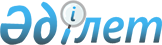 Об утверждении формы № 3-К "О коррупционных преступлениях, лицах их совершивших, осужденных, движении уголовных дел о коррупционных преступлениях и о субъектах коррупционных правонарушений" и Инструкции по его формированию
					
			Утративший силу
			
			
		
					Приказ Генерального Прокурора Республики Казахстан от 8 октября 2014 года № 112. Зарегистрирован в Министерстве юстиции Республики Казахстан 5 ноября 2014 года № 9854. Утратил силу приказом Генерального Прокурора Республики Казахстан от 14 июля 2016 года № 125 (вводится в действие по истечении десяти календарных дней после дня его первого официального опубликования)
      Сноска. Утратил силу приказом Генерального Прокурора РК от 14.07.2016 № 125 (вводится в действие по истечении десяти календарных дней после дня его первого официального опубликования).
      В связи с принятием новых Уголовного кодекса Республики Казахстан от 3 июля 2014 года и Уголовно-процессуального кодекса Республики Казахстан от 4 июля 2014 года, руководствуясь подпунктом 4-1) статьи 11 Закона Республики Казахстан от 21 декабря 1995 года "О Прокуратуре",
      ПРИКАЗЫВАЮ:
      1. Утвердить: 
      1) отчет формы № 3-К "О коррупционных преступлениях, лицах их совершивших, осужденных, движении уголовных дел о коррупционных преступлениях и о субъектах коррупционных правонарушений" согласно приложению 1 к настоящему приказу;
      2) Инструкцию по формированию отчета формы № 3-К "О коррупционных преступлениях, лицах их совершивших, осужденных, движении уголовных дел о коррупционных преступлениях и о субъектах коррупционных правонарушений" согласно приложению 2 к настоящему приказу.
      2. Признать утратившими силу некоторые приказы Генерального Прокурора Республики Казахстан по Перечню согласно приложению 3 к настоящему приказу.
      3. Комитету по правовой статистике и специальным учетам Генеральной прокуратуры Республики Казахстан (далее - Комитет) настоящий приказ направить:
      1) для государственной регистрации в Министерство юстиции Республики Казахстан;
      2) заинтересованным субъектам правовой статистики и специальных учетов и территориальным органам Комитета для исполнения.
      4. Контроль за исполнением настоящего приказа возложить на Председателя Комитета. 
      5. Настоящий приказ подлежит официальному опубликованию и вводится в действие с 1 января 2015 года. Форма № 3-К. Отчет о коррупционных преступлениях, лицах
их совершивших, осужденных и движении уголовных дел о
коррупционных преступлениях и о субъектах коррупционных
правонарушений
 Раздел 1. Сведения о зарегистрированных в ЕРДР
коррупционных преступлениях и уголовных делах о них
      продолжение таблицы: Форма № 3-К. Отчет о коррупционных преступлениях, лицах
их совершивших, осужденных и движении уголовных дел и о
коррупционных преступлениях и о субъектах коррупционных
правонарушений
 Раздел 2. Сведения о коррупционных преступлениях,
досудебное расследование по которым начато в отношении лиц,
уполномоченных на выполнение государственных функций, и лиц,
приравненных к ним
      Продолжение таблицы:
      Продолжение таблицы: Форма № 3-К. Отчет о коррупционных преступлениях, лицах
их совершивших, осужденных и движении уголовных дел и о
коррупционных преступлениях и о субъектах коррупционных
правонарушений
 Раздел 3. Сведения о лицах, совершивших коррупционные
преступления
      Продолжение таблицы:
      Продолжение таблицы: Форма № 3-К. Отчет о коррупционных преступлениях, лицах
их совершивших, осужденных и движении уголовных дел о
коррупционных преступлениях и о субъектах коррупционных
правонарушений
 Раздел 4. Сведения об осужденных, оправданных, о лицах,
дела в отношении которых прекращены судом, о лицах, в
отношении которых применены меры медицинского характера,
и мерах наказания за коррупционные преступления
      Таблица № А
      Продолжение таблицы:
      Продолжение таблицы: Форма № 3-К. Отчет о коррупционных преступлениях, лицах
их совершивших, осужденных и движении уголовных дел о
коррупционных преступлениях и о субъектах коррупционных
правонарушений
 Раздел 4. Сведения об осужденных, оправданных, о лицах,
дела в отношении которых прекращены судом, о лицах, в
отношении которых применены меры медицинского характера,
и мерах наказания за коррупционные преступления
 Таблица № Б
      Продолжение таблицы: Форма № 3-К. Отчет о коррупционных преступлениях, лицах
их совершивших, осужденных и движении уголовных дел о
коррупционных преступлениях и о субъектах коррупционных
правонарушений
 Раздел 4. Сведения об осужденных, оправданных, о лицах,
дела в отношении которых прекращены судом, о лицах, в
отношении которых применены меры медицинского характера,
и мерах наказания за коррупционные преступления
 Таблица № В
      Продолжение таблицы:
      Продолжение таблицы: Форма № 3-К. Отчет о коррупционных преступлениях, лицах
их совершивших, осужденных и движении уголовных дел о
коррупционных преступлениях и о субъектах коррупционных
правонарушений
 Раздел 5. Сведения о субъектах коррупционных
правонарушений, привлеченных к административной
ответственности по состоянию на (дата формирования)
 Таблица А
      Продолжение таблицы: Форма № 3-К. Отчет о коррупционных преступлениях, лицах
их совершивших, осужденных и движении уголовных дел о
коррупционных преступлениях и о субъектах коррупционных
правонарушений
 Раздел 5. Сведения о субъектах коррупционных
правонарушений, привлеченных к административной
ответственности по состоянию на (дата формирования)
 Таблица Б
      Продолжение таблицы:
      Продолжение таблицы: Форма № 3-К. Отчет о коррупционных преступлениях, лицах
их совершивших, осужденных и движении уголовных дел о
коррупционных преступлениях и о субъектах коррупционных
правонарушений
 Раздел 5 - 1. Сведения о субъектах коррупционных
правонарушений, привлеченных к административной
ответственности за совершение административных
коррупционных правонарушений по состоянию на
____________________ (дата формирования) 
 Таблица А
      Продолжение таблицы:
      Продолжение таблицы: Форма № 3-К. Отчет о коррупционных преступлениях, лицах
их совершивших, осужденных и движении уголовных дел о
коррупционных преступлениях и о субъектах коррупционных
правонарушений
 Раздел 5 - 1. Сведения о субъектах коррупционных
правонарушений, привлеченных к административной
ответственности за совершение административных
коррупционных правонарушений по состоянию на
____________________ (дата формирования) 
 Таблица Б
      Продолжение таблицы:
      Продолжение таблицы: Форма № 3-К. Отчет о коррупционных преступлениях, лицах
их совершивших, осужденных и движении уголовных дел о
коррупционных преступлениях и о субъектах коррупционных
правонарушений
 Раздел 6. Сведения о субъектах коррупционных
правонарушений, привлеченных к дисциплинарной
ответственности в соответствии с Законом Республики
Казахстан "О борьбе с коррупцией" за период с
______________по ____________ 
 Таблица А
      Продолжение таблицы:
      Продолжение таблицы: Форма № 3-К. Отчет о коррупционных преступлениях, лицах
их совершивших, осужденных и движении уголовных дел о
коррупционных преступлениях и о субъектах коррупционных
правонарушений
 Раздел 6. Сведения о субъектах коррупционных
правонарушений, привлеченных к дисциплинарной
ответственности в соответствии с Законом Республики
Казахстан "О борьбе с коррупцией" на ______________
(дата формирования)
 Таблица Б
      Продолжение таблицы:
      Продолжение таблицы: Инструкция
по формированию отчета формы № 3-К "О коррупционных
преступлениях, лицах их совершивших, осужденных, движении
уголовных дел о коррупционных преступлениях и о субъектах
коррупционных правонарушений"
1. Общие положения
      1. Отчет формы № 3-К "О коррупционных преступлениях, лицах их совершивших, осужденных, движении уголовных дел о коррупционных преступлениях и о субъектах коррупционных правонарушений" (далее - отчет) отражает работу уполномоченных государственных органов по выявлению, пресечению коррупционных правонарушений и привлечению лиц, виновных в их совершении, к ответственности, содержит статистическую информацию о материальном вреде, причиненном коррупционными преступлениями, и состоянии работы по его возмещению, а также ведомственной принадлежности лиц, привлеченных к ответственности за совершение коррупционных правонарушений, о лицах, уголовные дела в отношении которых рассмотрены судом, видах мер ответственности за коррупционные деяния. 
      К субъектам данной правовой статистики относятся правоохранительные, специальные и военные органы, канцелярии местных судов и Департамент по обеспечению судов при Верховном Суде Республики Казахстан, а также все иные государственные органы и организации, органы местного самоуправления, обеспечивающие в пределах своих полномочий исполнение требований Закона Республики Казахстан "О борьбе с коррупцией" (далее - Закон).
      Отчет по республике формирует Комитет по правовой статистике и специальным учетам Генеральной прокуратуры Республики Казахстан (далее - Комитет) на основании отчетов по регионам, представленных территориальными управлениями Комитета (далее – территориальные управления), сформированных на основании сведений Единого реестра досудебных расследований (далее - ЕРДР), Единой автоматизированной информационно-аналитической системы судебных органов Республики Казахстан и на основании данных Комитета по информационным учетным документам формы № 1-АВ, 1-АП (разделы 5, 5-1) и № 1-К (раздел 6). 
      При формировании отчета по региону необходимо соблюдать логические соотношения между отдельными показателями. Датой представления отчета считается дата его поступления в Комитет по электронной связи.
      Отчет формируется ежемесячно с нарастающим итогом и представляется в следующие сроки:
      1) территориальными управлениями в Комитет к 4 числу месяца, следующего за отчетным периодом;
      2) Комитетом сводный отчет по республике в Генеральную прокуратуру Республики Казахстан к 8 числу месяца, следующего за отчетным периодом.
      Если окончание срока приходится на нерабочий (выходной, праздничный) день, то последним днем срока считается первый, следующий за ним, рабочий день. 2. Формирование отчета
      2. Раздел 1 отчета отражает основные сведения о коррупционных преступлениях, уголовные дела по которым находились в производстве органов уголовного преследования, зарегистрированных, оконченных расследованием, по которым сроки досудебного расследования прерваны в отчетном периоде, а также сведения по возмещению причиненного вреда.
      Раздел 2 отчета отражает сведения о коррупционных преступлениях, по которым начато досудебное расследование в отношении лиц, уполномоченных на выполнение государственных функций, и лиц, приравненных к ним.
      В разделе 3 отчета отражаются сведения о лицах, совершивших коррупционные преступления.
      Раздел 4 отчета включает сведения о лицах осужденных, оправданных, уголовные дела в отношении которых прекращены судом, в отношении которых применены принудительные меры медицинского характера, а также указываются назначенные меры наказания.
      Территориальные управления представляют в Комитет списочные сведения о лицах, осужденных за совершение коррупционных преступлений (раздел 4).
      Раздел 5 отчета содержит сведения о субъектах коррупционных правонарушений, привлеченных к административной ответственности за совершение административных коррупционных правонарушений, с разбивкой по регионам.
      Раздел 5-1 содержит сведения о субъектах коррупционных правонарушений, привлеченных к административной ответственности за совершение административных коррупционных правонарушений, с разбивкой по статьям 676-681 Кодекса Республики Казахстан об административных правонарушениях от 5 июля 2014 года.
      Раздел 6 отчета содержит сведения о субъектах коррупционных правонарушений, привлеченных к дисциплинарной ответственности в соответствии с требованиями Закона, с разбивкой по регионам. 
      3. В строке 1 раздела 1 отражается общее количество коррупционных преступлений, из них в строках 2-5 коррупционные преступления указываются с разбивкой по тяжести преступления. Из строки 1 в строках 6-26 перечисляются преступления, отнесенные к коррупционным в соответствии с Уголовным Кодексом Республики Казахстан (далее – УК РК). В строке 27 отражаются преступления, переквалифицированные на статьи УК РК, не входящие в перечень коррупционных.
      В графе 1 отражается количество преступлений, уголовные дела по которым находились в производстве органов уголовного преследования в отчетном периоде.
      В это число входят преступления прошлых лет, по которым:
      1) процессуальные решения не приняты;
      2) впервые процессуальные решения приняты в отчетном периоде; 
      3) начато досудебное расследование в отчетном периоде; 
      4) прекращенные по пунктам 1), 2), 5), 6), 7), 8) части 1 статьи 35 Уголовно-процессуального кодекса Республики Казахстан (далее – УПК РК);
      5) направленные по подследственности в отчетном периоде со снятием с учета.
      В графе 2 указывается количество преступлений, зарегистрированных в ЕРДР в отчетном периоде, за исключением деяний, уголовные дела по которым прекращены со снятием с учета. В случае регистрации преступления одним органом уголовного преследования (например, службой экономических расследований) и последующей передачей по подследственности в другой орган (например, в органы внутренних дел) в данной графе преступление указывается только в отчете органа, зарегистрировавшего преступление (в отчете по органу службы экономических расследований). В этом случае допустимо превышение показателей графы 2 над показателями графы 1.
      Из графы 2 в графе 3 отражаются преступления, по которым начато досудебное расследование органами прокуратуры. При этом преступления, по которым начато досудебное расследование прокурорами, учитываются в графе 2 отчета органа, которому поручено производство расследования.
      Сведения о преступлениях, по которым уголовные дела впервые окончены расследованием в отчетном периоде, отражаются в графе 4 с распределением их на графы 5 и 6 в зависимости от окончательных процессуальных решений. Преступления, дела по которым прекращены по пунктам 1), 2), 5), 6), 7), 8) части 1 статьи 35 УПК РК, указываются в графе 7.
      В графе 8 указываются сведения о преступлениях, по которым сроки досудебного расследования впервые прерваны, с отражением их по основаниям принятия решения в графах 9-14. 
      В графе 15 указывается количество преступлений, по которым сроки досудебного расследования прерваны впервые в отчетном периоде по основаниям пункта 4) части 7 статьи 45 УПК РК, в графе 16 - преступления прошлых лет, по которым сроки досудебного расследования прерваны в предыдущие годы по основаниям пункта 4) части 7 статьи 45 УПК РК.
      Графа 17 отражает установленный размер материального ущерба (в тысячах тенге), причиненного преступлениями, по которым уголовные дела впервые в отчетном периоде направлены в суд или прекращены по пунктам 3), 4), 9), 10), 11), 12) части 1 статьи 35 и статьи 36 УПК РК. В графе 18 указывается сумма (в тысячах тенге), на которую наложен арест на имущество по делам о преступлениях, указанных в графе 4. Сумма (в тысячах тенге), на которую изъято имущество или которая добровольно погашена по уголовным делам, указывается в графе 19.
      Сведения о преступлениях, по которым по уголовным делам истек установленный УПК РК срок следствия, а информация о его продлении в органы правовой статистики не поступила, учитываются в графе 20.
      Из числа зарегистрированных в отчетном периоде (графа 2) в графе 21 указывается количество преступлений, уголовные дела по которым переданы со снятием с учета.
      При этом если уголовное дело передается по подследственности со снятием с учета внутри области, то в сводном отчете области во избежание двойного учета, данное дело в графе 21 не отражается. В областном сводном отчете данная графа заполняется только в случае передачи дела по подследственности со снятием с учета за пределы области.
      4. Раздел 2 содержит сведения о преступлениях, по которым начато досудебное расследование в отношении лиц, уполномоченных на выполнение государственных функций, и лиц, приравненных к ним. 
      В строке 1 отражается общее количество коррупционных преступлений, из них в строках 2-5 коррупционные преступления указываются с разбивкой по тяжести преступления, в строке 6 – выявленные по инициативе самого государственного органа. Из строки 1 в строках 7-27 раздела указываются преступления, отнесенные к коррупционным в соответствии с УК РК. В этой строке не учитываются преступления, уголовные дела по которым прекращены по пунктам 1), 2), 5), 6), 7), 8) части 1 статьи 35 УПК РК и переданные по подследственности со снятием с учета. В строке 28 отражаются преступления, дела по которым прекращены по основаниям, предусмотренным пунктами 1), 2), 5), 6), 7), 8) части 1 статьи 35 УПК РК. В строке 29 отражаются преступления, переквалифицированные на статьи УК РК, не входящие в перечень коррупционных.
      5. В графе 1 раздела 3 учитывается количество лиц, в отношении которых вынесено постановление о признании подозреваемым в совершении коррупционного преступления в отчетном периоде. В графе 2 указывается число лиц, совершивших коррупционные преступления, в отношении которых уголовные дела впервые направлены в суд или прекращены по основаниям, предусмотренным пунктами 3), 4), 9), 10), 11), 12) части 1 статьи 35 и статьи 36 УПК РК в данном отчетном периоде. Из них в графе 3 выделяются лица, уголовные дела в отношении которых направлены в суд. Данные из графы 3 распределяются по лицам, уполномоченным на выполнение государственных функций, и лицам, приравненным к ним, в графах 4-45. 
      6. В графе 1 таблицы А раздела 4 отчета указывается число лиц, осужденных за совершение коррупционных преступлений по приговорам, вступившим в законную силу в данном отчетном периоде. В графах 2-43 из графы 1 отражаются сведения о лицах, уполномоченных на выполнение государственных функций, и лицах, приравненных к ним. 
      В строке 1 таблицы А раздела 4 отражается общее количество лиц, осужденных за совершение коррупционных преступлений. Из строки 1 в строках 2-22 отражаются преступления, отнесенные к коррупционным в соответствии с УК РК.
      В строке 23 отражается число оправданных лиц.
      В строке 24 указывается число лиц, дела о которых прекращены судом.
      Из строки 24 в строке 25 учитываются лица, в отношении которых дела прекращены по пунктам 1), 2), 5), 6), 7), 8) части 1 статьи 35 УПК РК.
      В строке 26 отражается число лиц, в отношении которых применены принудительные меры медицинского характера.
      В таблице Б раздела 4 отчета отражаются сведения о результатах рассмотрения судами уголовных дел в отношении лиц, совершивших коррупционные преступления (по вступившим в законную силу судебным актам).
      В графе 1 таблицы В отчета указывается число лиц, осужденных за совершение коррупционных преступлений, выявленных по инициативе самого государственного органа среди своих работников, по приговорам, вступившим в законную силу в данном отчетном периоде. В графах 2-42 из графы 1 выделяется количество работников отдельных государственных органов, осужденных за коррупционные деяния, выявленных по инициативе самого государственного органа среди своих работников. В графе 43 учитываются лица, являющиеся субъектами в соответствии требованиями Закона. 
      7. Разделы 5, 5-1 и 6 отчета формируются на основании данных Комитета по информационным учетным документам формы № 1-АВ, 1-АП (разделы 5, 5-1) и № 1-К (раздел 6) и состоят из таблиц А и Б.
      В таблицах А разделов 5, 5-1 и 6 отчета учитываются сведения о субъектах коррупционных правонарушений, состоящих на учете Комитета, по состоянию на день составления отчета.
      В таблицах Б разделов 5, 5-1 и 6 отчета отражаются сведения о субъектах коррупционных правонарушений, состоящих на учете Комитета, привлеченных к ответственности за отчетный период.
      В графе 1 разделов 5, 5-1 и 6 отчета отражается общее количество лиц, привлеченных к ответственности за совершение коррупционных правонарушений, с отражением по графам 2-42 сведений о лицах, уполномоченных на выполнение государственных функций, и лицах, приравненных к ним.  Перечень
утративших силу приказов
Генерального Прокурора Республики Казахстан
      1. Приказ Генерального Прокурора Республики Казахстан от 11 декабря 2003 года № 69 "Об утверждении отчета формы № 3-К "О коррупционных преступлениях, лицах их совершивших, осужденных, движении уголовных дел о коррупционных преступлениях и о субъектах коррупционных правонарушений" и Инструкции по его составлению" (зарегистрированный в Реестре государственной регистрации нормативных правовых актов за № 2642). 
      2. Приказ Генерального Прокурора Республики Казахстан от 13 июня 2005 года № 23 "О внесении изменений и дополнений в приказ Генерального Прокурора Республики Казахстан от 11 декабря 2003 года № 69 "Об утверждении статистического отчета формы № 3-К "О коррупционных преступлениях, лицах их совершивших, осужденных и движении уголовных дел о коррупционных преступлениях" и Инструкции по его составлению" (зарегистрированный в Реестре государственной регистрации нормативных правовых актов за № 3711). 
      3. Подпункт 3) пункта 1 приказа Генерального Прокурора Республики Казахстан от 25 декабря 2006 года № 76 "О внесении изменений и дополнений в некоторые нормативные правовые акты Генерального Прокурора Республики Казахстан по вопросам формирования статистической отчетности" (зарегистрированный в Реестре государственной регистрации нормативных правовых актов за № 4512). 
      4. Подпункт 2) пункта 1 приказа Генерального Прокурора Республики Казахстан от 13 ноября 2007 года № 45 "О внесении изменений и дополнений в некоторые нормативные правовые акты Генерального Прокурора Республики Казахстан" (зарегистрированный в Реестре государственной регистрации нормативных правовых актов за № 5047). 
      5. Подпункт 1) пункта 1 приказа Генерального Прокурора Республики Казахстан от 4 февраля 2008 года № 5 "О внесении изменений и дополнений в некоторые нормативные правовые акты Генерального Прокурора Республики Казахстан" (зарегистрированный в Реестре государственной регистрации нормативных правовых актов за № 5158). 
      6. Подпункт 1) пункта 1 приказа Генерального Прокурора Республики Казахстан от 4 сентября 2008 года № 50 "О внесении дополнений и изменений в некоторые нормативные правовые акты Генерального Прокурора Республики Казахстан" (зарегистрированный в Реестре государственной регистрации нормативных правовых актов за № 5317). 
      7. Приказ Генерального Прокурора Республики Казахстан от 25 января 2010 года № 5 "О внесении изменений и дополнений в приказ Генерального Прокурора Республики Казахстан от 11 декабря 2003 года № 69 "Об утверждении статистического отчета формы № 3-К "О коррупционных преступлениях, лицах их совершивших, осужденных, движении уголовных дел о коррупционных преступлениях и о субъектах коррупционных правонарушений" и Инструкции по его составлению" (зарегистрированный в Реестре государственной регистрации нормативных правовых актов за № 6076). 
      8. Подпункт 1) пункта 1 приказа Генерального Прокурора Республики Казахстан от 24 июня 2011 года № 55 "О внесении изменений и дополнений в некоторые нормативные правовые акты Генерального Прокурора Республики Казахстан" (зарегистрированный в Реестре государственной регистрации нормативных правовых актов за № 7099). 
					© 2012. РГП на ПХВ «Институт законодательства и правовой информации Республики Казахстан» Министерства юстиции Республики Казахстан
				
Генеральный Прокурор
Республики Казахстан А.
ДаулбаевПриложение 1
к приказу
Генерального Прокурора
Республики Казахстан
от 8 октября 2014 года № 112
Наименование
Наименование
Количество уголовных преступлений, по которым уголовные дела находились в производстве в отчетном периоде
Количество уголовных преступлений, зарегистрированных в ЕРДР в отчетном периоде
в т.ч. уголовных преступлений, зарегистрированных прокурорами (из графы 2)
Количество уголовных преступлений, по которым уголовные дела окончены расследованием 
из графы 4
из графы 4
Количество уголовных преступлений, по которым уголовные дела прекращены по пунктам 1), 2), 5), 6), 7), 8) части 1 статьи 35 УПК РК 
Наименование
Наименование
Количество уголовных преступлений, по которым уголовные дела находились в производстве в отчетном периоде
Количество уголовных преступлений, зарегистрированных в ЕРДР в отчетном периоде
в т.ч. уголовных преступлений, зарегистрированных прокурорами (из графы 2)
Количество уголовных преступлений, по которым уголовные дела окончены расследованием 
Количество уголовных дел, направленных в суд
Количество уголовных преступлений, по которым уголовные дела прекращены по пунктам 3), 4), 9), 10), 11), 12) части 1 статьи 35 и статьи 36 УПК РК
Количество уголовных преступлений, по которым уголовные дела прекращены по пунктам 1), 2), 5), 6), 7), 8) части 1 статьи 35 УПК РК 
1
2
3
4
5
6
7
Всего коррупционных преступлений
Всего коррупционных преступлений
1
из них
небольшой тяжести
2
из них
средней тяжести
3
из них
тяжкие
4
из них
особо тяжкие
5
из строки 1
Присвоение или растрата вверенного чужого имущества (п.2) ч.3 ст.189 УК РК) 
6
из строки 1
Мошенничество (п.2) ч.3 ст.190 УК РК)
7
из строки 1
Лжепредпринимательство (п.3) ч.2 ст.215 УК РК)
8
из строки 1
Совершение действий по выписке счета-фактуры без фактического выполнения работ, оказания услуг, отгрузки товаров (п.4) ч.2 ст.216 УК РК)
9
из строки 1
Создание и руководство финансовой (инвестиционной) пирамидой

(п.3) ч.3 ст.217 УК РК)
10
из строки 1
Легализация (отмывание) денег и (или)иного имущества, полученных преступным путем (п.1) ч.3 ст.218 УК РК) 
11
из строки 1
Экономическая контрабанда (п.1) ч.3 ст.234 УК РК)
12
из строки 1
Рейдерство (п.2) ч.3 ст.249 УК РК)
13
из строки 1
Организация незаконного игорного бизнеса (п.3) ч.3 ст.307 УК РК)
14
из строки 1
Злоупотребление должностными полномочиями (ст.361 УК РК)
15
из строки 1
Превышение власти или должностных полномочий (п.3) ч.4 ст.362 УК РК)
16
из строки 1
Незаконное участие в предпринимательской деятельности (ст.364 УК РК)
17
из строки 1
Воспрепятствование законной предпринимательской деятельности (ст.365 УК РК)
18
из строки 1
Получение взятки (ст.366 УК РК)
19
из строки 1
Дача взятки (ст.367 УК РК) 
20
из строки 1
Посредничество во взяточничестве (ст.368 УК РК)
21
из строки 1
Служебный подлог (ст.369 УК РК)
22
из строки 1
Бездействие по службе (ст.370 УК РК)
23
из строки 1
Злоупотребление властью (ст.450 УК РК)
24
из строки 1
Превышение власти (п.2) ч.2 ст.451 УК РК ) 
25
из строки 1
Бездействие власти (ст.452 УК РК)
26
Всего переквалифицированных в некоррупционные преступления
Всего переквалифицированных в некоррупционные преступления
27
Количество преступлений, по которым сроки досудебного расследования прерваны
Количество преступлений, по которым сроки досудебного расследования прерваны
Количество преступлений, по которым сроки досудебного расследования прерваны
Количество преступлений, по которым сроки досудебного расследования прерваны
Количество преступлений, по которым сроки досудебного расследования прерваны
Количество преступлений, по которым сроки досудебного расследования прерваны
Количество преступлений, по которым сроки досудебного расследования прерваны
Количество уголовных преступлений, по которым сроки досудебного производства прерваны по п.4) ч.7 ст.45 УПК 
Количество уголовных преступлений прошлых лет, по которым сроки досудебного производства прерваны по п.4) ч.7 ст.45 УПК 
По оконченным расследованием уголовным делам
По оконченным расследованием уголовным делам
По оконченным расследованием уголовным делам
Количество преступлений, по делам по которым с момента регистрации прошло более 2-х месяцев, а информация о продлении срока не поступила
Количество преступлений, уголовные дела по которым направлены по подследственности со снятием с учета
всего
по п.1) ч.7 ст.45 УПК
по п.2) ч.7 ст.45 УПК
по п.3) ч.7 ст.45 УПК
по п.5) ч.7 ст.45 УПК
по п.6) ч.7 ст.45 УПК
по п.7) ч.7 ст.45 УПК
Количество уголовных преступлений, по которым сроки досудебного производства прерваны по п.4) ч.7 ст.45 УПК 
Количество уголовных преступлений прошлых лет, по которым сроки досудебного производства прерваны по п.4) ч.7 ст.45 УПК 
Установленный размер материального вреда (тыс.тенге)
Наложен арест на имущество (тыс.тенге)
Изъято и добровольно погашено (тыс.тенге)
Количество преступлений, по делам по которым с момента регистрации прошло более 2-х месяцев, а информация о продлении срока не поступила
Количество преступлений, уголовные дела по которым направлены по подследственности со снятием с учета
8
9
10
11
12
13
14
15
16
17
18
19
20
21
Наименование
Наименование
Всего преступлений, по уголовным делам по которым вынесено постановление о признании подозреваемым в отношении лиц, уполномоченных на выполнение государственных функций, и лиц, приравненных к ним, в отчетном периоде
в т.ч. преступлений, зарегистрированных в ЕРДР в прошлые отчетные периоды
в том числе из графы 1 в отношении:
в том числе из графы 1 в отношении:
в том числе из графы 1 в отношении:
в том числе из графы 1 в отношении:
в том числе из графы 1 в отношении:
в том числе из графы 1 в отношении:
в том числе из графы 1 в отношении:
в том числе из графы 1 в отношении:
Наименование
Наименование
Всего преступлений, по уголовным делам по которым вынесено постановление о признании подозреваемым в отношении лиц, уполномоченных на выполнение государственных функций, и лиц, приравненных к ним, в отчетном периоде
в т.ч. преступлений, зарегистрированных в ЕРДР в прошлые отчетные периоды
сотрудников
сотрудников
сотрудников
сотрудников
сотрудников
сотрудников
сотрудников
сотрудников
Наименование
Наименование
Всего преступлений, по уголовным делам по которым вынесено постановление о признании подозреваемым в отношении лиц, уполномоченных на выполнение государственных функций, и лиц, приравненных к ним, в отчетном периоде
в т.ч. преступлений, зарегистрированных в ЕРДР в прошлые отчетные периоды
органов внутренних дел (без учета показателей граф 4, 5 и 6)
Национальной гвардии МВД
Комитета уголовно - исполнительной системы МВД
Комитета по чрезвычайным ситуациям МВД
органов национальной безопасности (без учета показателей графы 8)
Пограничной службы КНБ
органов прокуратуры
Департамента досудебных расследований АГДСиПК
1
2
3
4
5
6
7
8
9
10
Всего коррупционных преступлений
Всего коррупционных преступлений
1
из них
небольшой тяжести
2
из них
средней тяжести
3
из них
тяжкие
4
из них
особо тяжкие
5
из них
выявлено по инициативе самого государственного органа
6
из строки 1
Присвоение или растрата вверенного чужого имущества (п.2) ч.3 ст.189 УК РК) 
7
из строки 1
Мошенничество (п.2) ч.3 ст.190 УК РК)
8
из строки 1
Лжепредпринимательство (п.3) ч.2 ст.215 УК РК)
9
из строки 1
Совершение действий по выписке счета-фактуры без фактического выполнения работ, оказания услуг, отгрузки товаров (п.4) ч.2 ст.216 УК РК)
10
из строки 1
Создание и руководство финансовой (инвестиционной) пирамидой

(п.3) ч.3 ст.217 УК РК)
11
из строки 1
Легализация (отмывание) денег и (или) иного имущества, полученных преступным путем (п.1) ч.3 ст.218 УК РК) 
12
из строки 1
Экономическая контрабанда (п.1) ч.3 ст.234 УК РК)
13
из строки 1
Рейдерство (п.2) ч.3 ст.249 УК РК)
14
из строки 1
Организация незаконного игорного бизнеса (п.3) ч.3 ст.307 УК РК)
15
из строки 1
Злоупотребление должностными полномочиями (ст.361 УК РК)
16
из строки 1
Превышение власти или должностных полномочий (п.3) ч.4 ст.362 УК РК)
17
из строки 1
Незаконное участие в предпринимательской деятельности (ст.364 УК РК)
18
из строки 1
Воспрепятствование законной предпринимательской деятельности (ст.365 УК РК)
19
из строки 1
Получение взятки (ст.366 УК РК)
20
из строки 1
Дача взятки (ст.367 УК РК) 
21
из строки 1
Посредничество во взяточничестве (ст.368 УК РК)
22
из строки 1
Служебный подлог (ст.369 УК РК)
23
из строки 1
Бездействие по службе (ст.370 УК РК)
24
из строки 1
Злоупотребление властью (ст.450 УК РК)
25
из строки 1
Превышение власти (п.2) ч.2 ст.451 УК РК ) 
26
из строки 1
Бездействие власти (ст.452 УК РК)
27
Количество уголовных преступлений, уголовные дела по которым прекращены по пунктам 1), 2), 5), 6), 7), 8) части 1 статьи 35 УПК РК 
Количество уголовных преступлений, уголовные дела по которым прекращены по пунктам 1), 2), 5), 6), 7), 8) части 1 статьи 35 УПК РК 
28
Переквалифицированные в некоррупционные преступления
Переквалифицированные в некоррупционные преступления
29
в том числе из графы 1 в отношении:
в том числе из графы 1 в отношении:
в том числе из графы 1 в отношении:
в том числе из графы 1 в отношении:
в том числе из графы 1 в отношении:
в том числе из графы 1 в отношении:
в том числе из графы 1 в отношении:
в том числе из графы 1 в отношении:
в том числе из графы 1 в отношении:
в том числе из графы 1 в отношении:
в том числе из графы 1 в отношении:
в том числе из графы 1 в отношении:
в том числе из графы 1 в отношении:
в том числе из графы 1 в отношении:
в том числе из графы 1 в отношении:
в том числе из графы 1 в отношении:
сотрудников
сотрудников
сотрудников
сотрудников
сотрудников
сотрудников
сотрудников
судьи
акимы
депутаты
служащих государственных органов
служащих государственных органов
служащих государственных органов
служащих государственных органов
служащих государственных органов
служащих государственных органов
Комитета государственных доходов МФ
из графы 11
из графы 11
из графы 11
Вооруженных сил
Службы государственной охраны Казахстана
Службы внешней разведки "Сырбар"
судьи
акимы
депутаты
Министерства юстиции 
из графы 21
Министерства иностранных дел
Министерства финансов (без учета показателей графы 11)
Министерства сельского хозяйства
Министерства здравоохранения и социального развития 
Комитета государственных доходов МФ
службы экономических расследований
органов налоговой службы
таможенных органов
Вооруженных сил
Службы государственной охраны Казахстана
Службы внешней разведки "Сырбар"
судьи
акимы
депутаты
Министерства юстиции 
Департамента по исполнению судебных актов МЮ
Министерства иностранных дел
Министерства финансов (без учета показателей графы 11)
Министерства сельского хозяйства
Министерства здравоохранения и социального развития 
11
12
13
14
15
16
17
18
19
20
21
22
23
24
25
26
Наименование
Наименование
в том числе из графы 1 в отношении:
в том числе из графы 1 в отношении:
в том числе из графы 1 в отношении:
в том числе из графы 1 в отношении:
в том числе из графы 1 в отношении:
в том числе из графы 1 в отношении:
Наименование
Наименование
служащих государственных органов
служащих государственных органов
служащих государственных органов
служащих государственных органов
служащих государственных органов
служащих государственных органов
Наименование
Наименование
Министерства образования и науки
Министерства национальной экономики
из графы 28
из графы 28
из графы 28
Министерства по инвестициям и развитию
Наименование
Наименование
Министерства образования и науки
Министерства национальной экономики
Комитета по статистике 
Комитета по регулированию естественных монополии и защите конкуренции
Комитета по защите прав потребителей
Министерства по инвестициям и развитию
27
28
29
30
31
32
Всего коррупционных преступлений
Всего коррупционных преступлений
1
из них
небольшой тяжести
2
из них
средней тяжести
3
из них
тяжкие
4
из них
особо тяжкие
5
из них
выявлено по инициативе самого государственного органа
6
из строки 1
Присвоение или растрата вверенного чужого имущества (п.2) ч.3 ст.189 УК РК) 
7
из строки 1
Мошенничество (п.2) ч.3 ст.190 УК РК)
8
из строки 1
Лжепредпринимательство (п.3) ч.2 ст.215 УК РК)
9
из строки 1
Совершение действий по выписке счета-фактуры без фактического выполнения работ, оказания услуг, отгрузки товаров (п.4) ч.2 ст.216 УК РК)
10
из строки 1
Создание и руководство финансовой (инвестиционной) пирамидой

(п.3) ч.3 ст.217 УК РК)
11
из строки 1
Легализация (отмывание) денег и (или)иного имущества, полученных преступным путем (п.1) ч.3 ст.218 УК РК) 
12
из строки 1
Экономическая контрабанда (п.1) ч.3 ст.234 УК РК)
13
из строки 1
Рейдерство (п.2) ч.3 ст.249 УК РК)
14
из строки 1
Организация незаконного игорного бизнеса (п.3) ч.3 ст.307 УК РК)
15
из строки 1
Злоупотребление должностными полномочиями (ст.361 УК РК)
16
из строки 1
Превышение власти или должностных полномочий (п.3) ч.4 ст.362 УК РК)
17
из строки 1
Незаконное участие в предпринимательской деятельности (ст.364 УК РК)
18
из строки 1
Воспрепятствование законной предпринимательской деятельности (ст.365 УК РК)
19
из строки 1
Получение взятки (ст.366 УК РК)
20
из строки 1
Дача взятки (ст.367 УК РК) 
21
из строки 1
Посредничество во взяточничестве (ст.368 УК РК)
22
из строки 1
Служебный подлог (ст.369 УК РК)
23
из строки 1
Бездействие по службе (ст.370 УК РК)
24
из строки 1
Злоупотребление властью (ст.450 УК РК)
25
из строки 1
Превышение власти (п.2) ч.2 ст.451 УК РК ) 
26
из строки 1
Бездействие власти (ст.452 УК РК)
27
Количество уголовных преступлений, по которым уголовные дела прекращены по пунктам 1), 2), 5), 6), 7), 8) части 1 статьи 35 УПК РК 
Количество уголовных преступлений, по которым уголовные дела прекращены по пунктам 1), 2), 5), 6), 7), 8) части 1 статьи 35 УПК РК 
28
Переквалифицированные в некоррупционные преступления
Переквалифицированные в некоррупционные преступления
29
в том числе из графы 1 в отношении:
в том числе из графы 1 в отношении:
в том числе из графы 1 в отношении:
в том числе из графы 1 в отношении:
в том числе из графы 1 в отношении:
в том числе из графы 1 в отношении:
в том числе из графы 1 в отношении:
в том числе из графы 1 в отношении:
в том числе из графы 1 в отношении:
в том числе из графы 1 в отношении:
в том числе из графы 1 в отношении:
служащих государственных органов
служащих государственных органов
служащих государственных органов
служащих государственных органов
служащих государственных органов
служащих государственных органов
служащих государственных органов
служащих государственных органов
служащих государственных органов
служащих государственных органов
служащих прочих государственных структур
из графы 32
из графы 32
Министерства энергетики
Министерства культуры и спорта
из графы 36
из графы 36
Агентства по делам государственной службы и противодействию коррупции (без учета показателей графы 10)
Национального банка
Счетного комитета по контролю за исполнением республиканского бюджета
Служащие акиматов и их структурных подразделений
служащих прочих государственных структур
Комитета связи, информатизации и информации
Аэрокосмического комитета
Министерства энергетики
Министерства культуры и спорта
Комитета по делам религий
Комитета по делам спорта и физической культуры
Агентства по делам государственной службы и противодействию коррупции (без учета показателей графы 10)
Национального банка
Счетного комитета по контролю за исполнением республиканского бюджета
Служащие акиматов и их структурных подразделений
служащих прочих государственных структур
33
34
35
36
37
38
39
40
41
42
43
Наименование
Наименование
Количество лиц, в отношении которых вынесено постановление о признании подозреваемым в отчетном периоде
Выявлено лиц, совершивших преступления
Предано суду обвиняемых 
в том числе из графы 3
в том числе из графы 3
в том числе из графы 3
в том числе из графы 3
в том числе из графы 3
в том числе из графы 3
в том числе из графы 3
Наименование
Наименование
Количество лиц, в отношении которых вынесено постановление о признании подозреваемым в отчетном периоде
Выявлено лиц, совершивших преступления
Предано суду обвиняемых 
сотрудников
сотрудников
сотрудников
сотрудников
сотрудников
сотрудников
сотрудников
Наименование
Наименование
Количество лиц, в отношении которых вынесено постановление о признании подозреваемым в отчетном периоде
Выявлено лиц, совершивших преступления
Предано суду обвиняемых 
органов внутренних дел (без учета показателей граф 5, 6 и 7)
Национальной гвардии МВД
Комитета уголовно-исполнительной системы МВД
Комитета по чрезвычайным ситуациям МВД
органов национальной безопасности (без учета показателей графы 9)
Пограничной службы КНБ
органов прокуратуры
1
2
3
4
5
6
7
8
9
10
Всего лиц, совершивших коррупционные преступления
Всего лиц, совершивших коррупционные преступления
1
из них преступления
небольшой тяжести
2
из них преступления
средней тяжести
3
из них преступления
тяжкие
4
из них преступления
особо тяжкие
5
из строки 1
Присвоение или растрата вверенного чужого имущества (п.2) ч.3 ст.189 УК РК) 
6
из строки 1
Мошенничество (п.2) ч.3 ст.190 УК РК)
7
из строки 1
Лжепредпринимательство (п.3) ч.2 ст.215 УК РК)
8
из строки 1
Совершение действий по выписке счета-фактуры без фактического выполнения работ, оказания услуг, отгрузки товаров (п.4) ч.2 ст.216 УК РК)
9
из строки 1
Создание и руководство финансовой (инвестиционной) пирамидой (п.3) ч.3 ст.217 УК РК)
10
из строки 1
Совершение действий по выписке счета-фактуры без фактического выполнения работ, оказания услуг, отгрузки товаров (п.4) ч.2 ст.216 УК РК)
11
из строки 1
Экономическая контрабанда (п.1) ч.3 ст.234 УК РК)
12
из строки 1
Рейдерство (п.2) ч.3 ст.249 УК РК)
13
из строки 1
Организация незаконного игорного бизнеса (п.3) ч.3 ст.307 УК РК)
14
из строки 1
Злоупотребление должностными полномочиями (ст.361 УК РК)
15
из строки 1
Превышение власти или должностных полномочий (п.3) ч.4 ст.362 УК РК)
16
из строки 1
Незаконное участие в предпринимательской деятельности (ст.364 УК РК)
17
из строки 1
Воспрепятствование законной предпринимательской деятельности (ст.365 УК РК)
18
из строки 1
Получение взятки (ст.366 УК РК)
19
из строки 1
Дача взятки (ст.367 УК РК) 
20
из строки 1
Посредничество во взяточничестве (ст.368 УК РК)
21
из строки 1
Служебный подлог (ст.369 УК РК)
22
из строки 1
Бездействие по службе (ст.370 УК РК)
23
из строки 1
Злоупотребление властью (ст.450 УК РК)
24
из строки 1
Превышение власти (п.2) ч.2 ст.451 УК РК ) 
25
из строки 1
Бездействие власти (ст.452 УК РК)
26
в том числе из графы 3
в том числе из графы 3
в том числе из графы 3
в том числе из графы 3
в том числе из графы 3
в том числе из графы 3
в том числе из графы 3
в том числе из графы 3
в том числе из графы 3
в том числе из графы 3
в том числе из графы 3
в том числе из графы 3
в том числе из графы 3
в том числе из графы 3
в том числе из графы 3
в том числе из графы 3
в том числе из графы 3
сотрудников
сотрудников
сотрудников
сотрудников
сотрудников
сотрудников
сотрудников
сотрудников
судьи
акимы
депутаты
служащих государственных органов
служащих государственных органов
служащих государственных органов
служащих государственных органов
служащих государственных органов
служащих государственных органов
Департамента досудебных расследований АГДСиПК
Комитета государственных доходов МФ
из графы 12
из графы 12
из графы 12
Вооруженных сил
Службы государственной охраны Казахстана
Службы внешней разведки "Сырбар"
судьи
акимы
депутаты
Министерства юстиции 
из графы 22
Министерства иностранных дел
Министерства финансов (без учета показателей графы 12)
Министерства сельского хозяйства
Министерства здравоохранения и социального развития 
Департамента досудебных расследований АГДСиПК
Комитета государственных доходов МФ
службы экономических расследований
органов налоговой службы
таможенных органов
Вооруженных сил
Службы государственной охраны Казахстана
Службы внешней разведки "Сырбар"
судьи
акимы
депутаты
Министерства юстиции 
Департамента по исполнению судебных актов МЮ
Министерства иностранных дел
Министерства финансов (без учета показателей графы 12)
Министерства сельского хозяйства
Министерства здравоохранения и социального развития 
11
12
13
14
15
16
17
18
19
20
21
22
23
24
25
26
27
Наименование
Наименование
в том числе из графы 2
в том числе из графы 2
в том числе из графы 2
в том числе из графы 2
в том числе из графы 2
в том числе из графы 2
Наименование
Наименование
служащих государственных органов
служащих государственных органов
служащих государственных органов
служащих государственных органов
служащих государственных органов
служащих государственных органов
Наименование
Наименование
Министерства образования и науки
Министерства национальной экономики
из графы 29
из графы 29
из графы 29
Министерства по инвестициям и развитию 
Наименование
Наименование
Министерства образования и науки
Министерства национальной экономики
Комитета по статистике
Комитета по регулированию естественных монополии и защите конкуренции
Комитета по защите прав потребителей
Министерства по инвестициям и развитию 
28
29
30
31
32
33
Всего лиц, совершивших коррупционные преступления
Всего лиц, совершивших коррупционные преступления
1
из них преступления 
небольшой тяжести
2
из них преступления 
средней тяжести
3
из них преступления 
тяжкие
4
из них преступления 
особо тяжкие
5
из строки 1
Присвоение или растрата вверенного чужого имущества (п.2) ч.3 ст.189 УК РК) 
6
из строки 1
Мошенничество (п.2) ч.3 ст.190 УК РК)
7
из строки 1
Лжепредпринимательство (п.3) ч.2 ст.215 УК РК)
8
из строки 1
Совершение действий по выписке счета-фактуры без фактического выполнения работ, оказания услуг,

отгрузки товаров (п.4) ч.2 ст.216 УК РК)
9
из строки 1
Создание и руководство финансовой (инвестиционной) пирамидой

(п.3) ч.3 ст.217 УК РК)
10
из строки 1
Совершение действий по выписке счета-фактуры без фактического выполнения работ, оказания услуг, отгрузки товаров (п.4) ч.2 ст.216 УК РК)
11
из строки 1
Экономическая контрабанда (п.1) ч.3 ст.234 УК РК)
12
из строки 1
Рейдерство (п.2) ч.3 ст.249 УК РК)
13
из строки 1
Организация незаконного игорного бизнеса (п.3) ч.3 ст.307 УК РК)
14
из строки 1
Злоупотребление должностными полномочиями (ст.361 УК РК)
15
из строки 1
Превышение власти или должностных полномочий (п.3) ч.4 ст.362 УК РК)
16
из строки 1
Незаконное участие в предпринимательской деятельности (ст.364 УК РК)
17
из строки 1
Воспрепятствование законной предпринимательской деятельности (ст.365 УК РК)
18
из строки 1
Получение взятки (ст.366 УК РК)
19
из строки 1
Дача взятки (ст.367 УК РК) 
20
из строки 1
Посредничество во взяточничестве (ст.368 УК РК)
21
из строки 1
Служебный подлог (ст.369 УК РК)
22
из строки 1
Бездействие по службе (ст.370 УК РК)
23
из строки 1
Злоупотребление властью (ст.450 УК РК)
24
из строки 1
Превышение власти (п.2) ч.2 ст.451 УК РК ) 
25
из строки 1
Бездействие власти (ст.452 УК РК)
26
в том числе из графы 2
в том числе из графы 2
в том числе из графы 2
в том числе из графы 2
в том числе из графы 2
в том числе из графы 2
в том числе из графы 2
в том числе из графы 2
в том числе из графы 2
в том числе из графы 2
в том числе из графы 2
в том числе из графы 2
служащих государственных органов
служащих государственных органов
служащих государственных органов
служащих государственных органов
служащих государственных органов
служащих государственных органов
служащих государственных органов
служащих государственных органов
служащих государственных органов
служащих государственных органов
служащих прочих государственных структур
иные
из графы 33
из графы 33
Министерства энергетики
Министерства культуры и спорта
из графы 37
из графы 37
Агентства по делам государственной службы и противодействию коррупции (без учета показателей графы 11)
Национального банка
Счетного комитета по контролю за исполнением республиканского бюджета
Служащие акиматов и их структурных подразделений
служащих прочих государственных структур
иные
Комитета связи, информатизации и информации 
Аэрокосмического комитета 
Министерства энергетики
Министерства культуры и спорта
Комитета по делам религий
Комитета по делам спорта и физической культуры
Агентства по делам государственной службы и противодействию коррупции (без учета показателей графы 11)
Национального банка
Счетного комитета по контролю за исполнением республиканского бюджета
Служащие акиматов и их структурных подразделений
служащих прочих государственных структур
иные
34
35
36
37
38
39
40
41
42
43
44
45
Наименование
Наименование
Всего
в том числе
в том числе
в том числе
в том числе
в том числе
в том числе
в том числе
в том числе
в том числе
Наименование
Наименование
Всего
сотрудников
сотрудников
сотрудников
сотрудников
сотрудников
сотрудников
сотрудников
сотрудников
сотрудников
Наименование
Наименование
Всего
органов внутренних дел (без учета показателей граф 3, 4 и 5)
Национальной гвардии МВД
Комитета уголовно-исполнительной системы МВД
Комитета по чрезвычайным ситуациям МВД
органов национальной безопасности (без учета показателей графы 7)
Пограничной службы КНБ
органов прокуратуры
Департамента досудебных расследований АГДСиПК
Комитета государственных доходов МФ
1
2
3
4
5
6
7
8
9
10
Всего лиц, осужденных за совершение коррупционных преступлений 
Всего лиц, осужденных за совершение коррупционных преступлений 
1
из строки 1
Присвоение или растрата вверенного чужого имущества (п.2) ч.3 ст.189 УК РК) 
2
из строки 1
Мошенничество (п.2) ч.3 ст.190 УК РК)
3
из строки 1
Лжепредпринимательство (п.3) ч.2 ст.215 УК РК)
4
из строки 1
Совершение действий по выписке счета-фактуры без фактического выполнения работ, оказания услуг, отгрузки товаров (п.4) ч.2 ст.216 УК РК)
5
из строки 1
Создание и руководство финансовой (инвестиционной) пирамидой (п.3) ч.3 ст.217 УК РК)
6
из строки 1
Совершение действий по выписке счета-фактуры без фактического выполнения работ, оказания услуг, отгрузки товаров (п.4) ч.2 ст.216 УК РК)
7
из строки 1
Экономическая контрабанда (п.1) ч.3 ст.234 УК РК)
8
из строки 1
Рейдерство (п.2) ч.3 ст.249 УК РК)
9
из строки 1
Организация незаконного игорного бизнеса (п.3) ч.3 ст.307 УК РК)
10
из строки 1
Злоупотребление должностными полномочиями (ст.361 УК РК)
11
из строки 1
Превышение власти или должностных полномочий (п.3) ч.4 ст.362 УК РК)
12
из строки 1
Незаконное участие в предпринимательской деятельности (ст.364 УК РК)
13
из строки 1
Воспрепятствование законной предпринимательской деятельности (ст.365 УК РК)
14
из строки 1
Получение взятки (ст.366 УК РК)
15
из строки 1
Дача взятки (ст.367 УК РК) 
16
из строки 1
Посредничество во взяточничестве (ст.368 УК РК)
17
из строки 1
Служебный подлог (ст.369 УК РК)
18
из строки 1
Бездействие по службе (ст.370 УК РК)
19
из строки 1
Злоупотребление властью (ст.450 УК РК)
20
из строки 1
Превышение власти (п.2) ч.2 ст.451 УК РК ) 
21
из строки 1
Бездействие власти (ст.452 УК РК)
22
Число оправданных
Число оправданных
23
Число лиц, уголовные дела в отношении которых прекращены судом
Число лиц, уголовные дела в отношении которых прекращены судом
24
в т.ч. по пунктам 1), 2), 5), 6), 7), 8) части 1 статьи 35 УПК РК (из строки 23)
в т.ч. по пунктам 1), 2), 5), 6), 7), 8) части 1 статьи 35 УПК РК (из строки 23)
25
Число лиц, в отношении которых применены принудительные меры медицинского характера
Число лиц, в отношении которых применены принудительные меры медицинского характера
26
в том числе
в том числе
в том числе
в том числе
в том числе
в том числе
в том числе
в том числе
в том числе
в том числе
в том числе
в том числе
в том числе
в том числе
в том числе
сотрудников
сотрудников
сотрудников
сотрудников
сотрудников
сотрудников
судьи
акимы
депутаты
служащих государственных органов
служащих государственных органов
служащих государственных органов
служащих государственных органов
служащих государственных органов
служащих государственных органов
из графы 10
из графы 10
из графы 10
Вооруженных сил
Службы государственной охраны Казахстана
Службы внешней разведки "Сырбар"
судьи
акимы
депутаты
Министерства юстиции 
из графы 20
Министерства иностранных дел
Министерства финансов (без учета показателей графы 10)
Министерства сельского хозяйства
Министерства здравоохранения и социального развития 
службы экономических расследований
органов налоговой службы
таможенных органов
Вооруженных сил
Службы государственной охраны Казахстана
Службы внешней разведки "Сырбар"
судьи
акимы
депутаты
Министерства юстиции 
Департамента по исполнению судебных актов МЮ
Министерства иностранных дел
Министерства финансов (без учета показателей графы 10)
Министерства сельского хозяйства
Министерства здравоохранения и социального развития 
11
12
13
14
15
16
17
18
19
20
21
22
23
24
25
Наименование
Наименование
в том числе
в том числе
в том числе
в том числе
в том числе
в том числе
Наименование
Наименование
служащих государственных органов
служащих государственных органов
служащих государственных органов
служащих государственных органов
служащих государственных органов
служащих государственных органов
Наименование
Наименование
Министерства образования и науки
Министерства национальной экономики
из графы 27
из графы 27
из графы 27
Министерства по инвестициям и развитию 
Наименование
Наименование
Министерства образования и науки
Министерства национальной экономики
Комитета по статистике 
Комитета по регулированию естественных монополии и защите конкуренции
Комитета по защите прав потребителей
Министерства по инвестициям и развитию 
26
27
28
29
30
31
Всего лиц, осужденных за совершение коррупционных преступлений 
Всего лиц, осужденных за совершение коррупционных преступлений 
1
из строки 1
Присвоение или растрата вверенного чужого имущества (п.2) ч.3 ст.189 УК РК) 
2
из строки 1
Мошенничество (п.2) ч.3 ст.190 УК РК)
3
из строки 1
Лжепредпринимательство (п.3) ч.2 ст.215 УК РК)
4
из строки 1
Совершение действий по выписке счета-фактуры без фактического выполнения работ, оказания услуг, отгрузки товаров (п.4) ч.2 ст.216 УК РК)
5
из строки 1
Создание и руководство финансовой (инвестиционной) пирамидой

(п.3) ч.3 ст.217 УК РК)
6
из строки 1
Совершение действий по выписке счета-фактуры без фактического выполнения работ, оказания услуг, отгрузки товаров (п.4) ч.2 ст.216 УК РК)
7
из строки 1
Экономическая контрабанда (п.1) ч.3 ст.234 УК РК)
8
из строки 1
Рейдерство (п.2) ч.3 ст.249 УК РК)
9
из строки 1
Организация незаконного игорного бизнеса (п.3) ч.3 ст.307 УК РК)
10
из строки 1
Злоупотребление должностными полномочиями (ст.361 УК РК)
11
из строки 1
Превышение власти или должностных полномочий (п.3) ч.4 ст.362 УК РК)
12
из строки 1
Незаконное участие в предпринимательской деятельности (ст.364 УК РК)
13
из строки 1
Воспрепятствование законной предпринимательской деятельности (ст.365 УК РК)
14
из строки 1
Получение взятки (ст.366 УК РК)
15
из строки 1
Дача взятки (ст.367 УК РК) 
16
из строки 1
Посредничество во взяточничестве (ст.368 УК РК)
17
из строки 1
Служебный подлог (ст.369 УК РК)
18
из строки 1
Бездействие по службе (ст.370 УК РК)
19
из строки 1
Злоупотребление властью (ст.450 УК РК)
20
из строки 1
Превышение власти (п.2) ч.2 ст.451 УК РК ) 
21
из строки 1
Бездействие власти (ст.452 УК РК)
22
Число оправданных
Число оправданных
23
Число лиц, уголовные дела в отношении которых прекращены судом
Число лиц, уголовные дела в отношении которых прекращены судом
24
в т.ч. по пунктам 1), 2), 5), 6), 7), 8) части 1 статьи 35 УПК РК (из строки 23)
в т.ч. по пунктам 1), 2), 5), 6), 7), 8) части 1 статьи 35 УПК РК (из строки 23)
25
Число лиц, в отношении которых применены принудительные меры медицинского характера
Число лиц, в отношении которых применены принудительные меры медицинского характера
26
в том числе
в том числе
в том числе
в том числе
в том числе
в том числе
в том числе
в том числе
в том числе
в том числе
в том числе
в том числе
служащих государственных органов
служащих государственных органов
служащих государственных органов
служащих государственных органов
служащих государственных органов
служащих государственных органов
служащих государственных органов
служащих государственных органов
служащих государственных органов
служащих государственных органов
служащих прочих государственных структур
приравненные к ним в соответствии с пунктами 3 (п.п.3, 4) и 4 статьи 3 Закона РК "О борьбе с коррупцией"
из графы 31
из графы 31
Министерства энергетики
Министерства культуры и спорта
из графы 35
из графы 35
Агентства по делам государственной службы и противодействию коррупции (без учета показателей графы 9)
Национального банка
Счетного комитета по контролю за исполнением республиканского бюджета
Служащие акиматов и их структурных подразделений
служащих прочих государственных структур
приравненные к ним в соответствии с пунктами 3 (п.п.3, 4) и 4 статьи 3 Закона РК "О борьбе с коррупцией"
Комитета связи, информатизации и информации
Аэрокосмического комитета 
Министерства энергетики
Министерства культуры и спорта
Комитета по делам религий
Комитета по делам спорта и физической культуры
Агентства по делам государственной службы и противодействию коррупции (без учета показателей графы 9)
Национального банка
Счетного комитета по контролю за исполнением республиканского бюджета
Служащие акиматов и их структурных подразделений
служащих прочих государственных структур
приравненные к ним в соответствии с пунктами 3 (п.п.3, 4) и 4 статьи 3 Закона РК "О борьбе с коррупцией"
32
33
34
35
36
37
38
39
40
41
42
43
Наименование
Наименование
Число лиц, уголовные дела в отношении которых прекращены судом
в т.ч. по пунктам 1), 2), 5), 6), 7), 8) части 1 статьи 35 УПК РК (из графы 1)
Число лиц, в отношении которых применены принудительные меры медицинского характера
Число оправданных
Основные меры наказания
Основные меры наказания
Основные меры наказания
Основные меры наказания
Основные меры наказания
Основные меры наказания
Основные меры наказания
Наименование
Наименование
Число лиц, уголовные дела в отношении которых прекращены судом
в т.ч. по пунктам 1), 2), 5), 6), 7), 8) части 1 статьи 35 УПК РК (из графы 1)
Число лиц, в отношении которых применены принудительные меры медицинского характера
Число оправданных
Лишение свободы
Лишение свободы
Лишение свободы
Лишение свободы
Лишение свободы
Лишение свободы
Лишение свободы
Наименование
Наименование
Число лиц, уголовные дела в отношении которых прекращены судом
в т.ч. по пунктам 1), 2), 5), 6), 7), 8) части 1 статьи 35 УПК РК (из графы 1)
Число лиц, в отношении которых применены принудительные меры медицинского характера
Число оправданных
до 1 года включительно
свыше 1 года до 3 лет включительно
свыше 3 лет до 5 лет включительно
свыше 5 лет до 8 лет включительно
свыше 8 лет до 10 лет включительно
свыше 10 лет до 12 лет включительно
свыше 12 лет до 15 лет включительно
1
2
3
4
5
6
7
8
9
10
11
Всего 
Всего 
1
из строки 1
Присвоение или растрата вверенного чужого имущества (п.2) ч.3 ст.189 УК РК) 
2
из строки 1
Мошенничество (п.2) ч.3 ст.190 УК РК)
3
из строки 1
Лжепредпринимательство (п.3) ч.2 ст.215 УК РК)
4
из строки 1
Совершение действий по выписке счета-фактуры без фактического выполнения работ, оказания услуг, отгрузки товаров (п.4) ч.2 ст.216 УК РК)
5
из строки 1
Создание и руководство финансовой (инвестиционной) пирамидой

(п.3) ч.3 ст.217 УК РК)
6
из строки 1
Легализация (отмывание) денег и (или) иного имущества, полученных преступным путем (п.1) ч.3 ст.218 УК РК) 
7
из строки 1
Экономическая контрабанда (п.1) ч.3 ст.234 УК РК)
8
из строки 1
Рейдерство (п.2) ч.3 ст.249 УК РК)
9
из строки 1
Организация незаконного игорного бизнеса (п.3) ч.3 ст.307 УК РК)
10
из строки 1
Злоупотребление должностными полномочиями (ст.361 УК РК)
11
из строки 1
Превышение власти или должностных полномочий (п.3) ч.4 ст.362 УК РК)
12
из строки 1
Незаконное участие в предпринимательской деятельности (ст.364 УК РК)
13
из строки 1
Воспрепятствование законной предпринимательской деятельности (ст.365 УК РК)
14
из строки 1
Получение взятки (ст.366 УК РК)
15
из строки 1
Дача взятки (ст.367 УК РК) 
16
из строки 1
Посредничество во взяточничестве (ст.368 УК РК)
17
из строки 1
Служебный подлог (ст.369 УК РК)
18
из строки 1
Бездействие по службе (ст.370 УК РК)
19
из строки 1
Злоупотребление властью (ст.450 УК РК)
20
из строки 1
Превышение власти (п.2) ч.2 ст.451 УК РК ) 
21
из строки 1
Бездействие власти (ст.452 УК РК)
22
Основные меры наказания
Основные меры наказания
Основные меры наказания
Основные меры наказания
Основные меры наказания
Основные меры наказания
Основные меры наказания
Основные меры наказания
Основные меры наказания
Основные меры наказания
Основные меры наказания
Дополнительные меры наказания
Дополнительные меры наказания
Дополнительные меры наказания
Лишение свободы
Лишение свободы
Лишение свободы
Лишение свободы
Лишение свободы
Ограничение свободы
Исправительные работы
Штраф
Условное осуждение
Отсрочка отбывания наказания
Число осужденных, освобожденных по приговору от уголовной ответственности и наказания 
Лишение права занимать определенную должность или заниматься определенной деятельностью
Лишение специального, воинского или почетного звания, классного чина, дипломатического ранга, квалификационного класса и государственных наград
Конфискация имуществ
свыше 15 лет до 20 лет включительно
свыше 20 лет до 25 лет включительно
свыше 25 лет до 30 лет включительно
пожизненное лишение свободы
Итого (сумма граф 5-15)
Ограничение свободы
Исправительные работы
Штраф
Условное осуждение
Отсрочка отбывания наказания
Число осужденных, освобожденных по приговору от уголовной ответственности и наказания 
Лишение права занимать определенную должность или заниматься определенной деятельностью
Лишение специального, воинского или почетного звания, классного чина, дипломатического ранга, квалификационного класса и государственных наград
Конфискация имуществ
12
13
14
15
16
17
18
19
20
21
22
23
24
25
Наименование
Наименование
Всего
в том числе
в том числе
в том числе
в том числе
в том числе
в том числе
в том числе
Наименование
Наименование
Всего
сотрудников
сотрудников
сотрудников
сотрудников
сотрудников
сотрудников
сотрудников
Наименование
Наименование
Всего
органов внутренних дел (без учета показателей граф 3, 4 и 5)
Национальной гвардии МВД
Комитета уголовно - исполнительной системы МВД
Комитета по чрезвычайным ситуациям МВД
органов национальной безопасности (без учета показателей графы 7)
Пограничной службы КНБ 
органов прокуратуры
1
2
3
4
5
6
7
8
Всего лиц, осужденных за совершение коррупционных преступлений по делам, возбужденным по инициативе самого государственного органа среди своих работников 
Всего лиц, осужденных за совершение коррупционных преступлений по делам, возбужденным по инициативе самого государственного органа среди своих работников 
1
из строки 1
Присвоение или растрата вверенного чужого имущества (п.2) ч.3 ст.189 УК РК) 
2
из строки 1
Мошенничество (п.2) ч.3 ст.190 УК РК)
3
из строки 1
Лжепредпринимательство (п.3) ч.2 ст.215 УК РК)
4
из строки 1
Совершение действий по выписке счета-фактуры без фактического выполнения работ, оказания услуг, отгрузки товаров (п.4) ч.2 ст.216 УК РК)
5
из строки 1
Создание и руководство финансовой (инвестиционной) пирамидой

(п.3) ч.3 ст.217 УК РК)
6
из строки 1
Совершение действий по выписке счета-фактуры без фактического выполнения работ, оказания услуг, отгрузки товаров (п.4) ч.2 ст.216 УК РК)
7
из строки 1
Экономическая контрабанда (п.1) ч.3 ст.234 УК РК)
8
из строки 1
Рейдерство (п.2) ч.3 ст.249 УК РК)
9
из строки 1
Организация незаконного игорного бизнеса (п.3) ч.3 ст.307 УК РК)
10
из строки 1
Злоупотребление должностными полномочиями (ст.361 УК РК)
11
из строки 1
Превышение власти или должностных полномочий (п.3) ч.4 ст.362 УК РК)
12
из строки 1
Незаконное участие в предпринимательской деятельности (ст.364 УК РК)
13
из строки 1
Воспрепятствование законной предпринимательской деятельности (ст.365 УК РК)
14
из строки 1
Получение взятки (ст.366 УК РК)
15
из строки 1
Дача взятки (ст.367 УК РК) 
16
из строки 1
Посредничество во взяточничестве (ст.368 УК РК)
17
из строки 1
Служебный подлог (ст.369 УК РК)
18
из строки 1
Бездействие по службе (ст.370 УК РК)
19
из строки 1
Злоупотребление властью (ст.450 УК РК)
20
из строки 1
Превышение власти (п.2) ч.2 ст.451 УК РК) 
21
из строки 1
Бездействие власти (ст.452 УК РК)
22
Число оправданных
Число оправданных
23
Число лиц, уголовные дела в отношении которых прекращены судом
Число лиц, уголовные дела в отношении которых прекращены судом
24
в т.ч. по пунктам 1), 2), 5), 6), 7), 8) части 1 статьи 35 УПК РК (из строки 23)
в т.ч. по пунктам 1), 2), 5), 6), 7), 8) части 1 статьи 35 УПК РК (из строки 23)
25
Число лиц, в отношении которых применены принудительные меры медицинского характера
Число лиц, в отношении которых применены принудительные меры медицинского характера
26
в том числе
в том числе
в том числе
в том числе
в том числе
в том числе
в том числе
в том числе
в том числе
в том числе
в том числе
в том числе
в том числе
в том числе
в том числе
в том числе
в том числе
сотрудников
сотрудников
сотрудников
сотрудников
сотрудников
сотрудников
сотрудников
сотрудников
судьи
акимы
депутаты
служащих государственных органов
служащих государственных органов
служащих государственных органов
служащих государственных органов
служащих государственных органов
служащих государственных органов
Департамента досудебных расследований АГДСиПК
Комитета государственных доходов МФ
из графы 10
из графы 10
из графы 10
Вооруженных сил
Службы государственной охраны Казахстана
Службы внешней разведки "Сырбар"
судьи
акимы
депутаты
Министерства юстиции 
из графы 20
Министерства иностранных дел
Министерства финансов (без учета показателей графы 10)
Министерства сельского хозяйства
Министерства здравоохранения и социального развития 
Департамента досудебных расследований АГДСиПК
Комитета государственных доходов МФ
службы экономических расследований
органов налоговой службы
таможенных органов
Вооруженных сил
Службы государственной охраны Казахстана
Службы внешней разведки "Сырбар"
судьи
акимы
депутаты
Министерства юстиции 
Департамента по исполнению судебных актов МЮ
Министерства иностранных дел
Министерства финансов (без учета показателей графы 10)
Министерства сельского хозяйства
Министерства здравоохранения и социального развития 
9
10
11
12
13
14
15
16
17
18
19
20
21
22
23
24
25
Наименование
Наименование
в том числе
в том числе
в том числе
в том числе
в том числе
в том числе
Наименование
Наименование
служащих государственных органов
служащих государственных органов
служащих государственных органов
служащих государственных органов
служащих государственных органов
служащих государственных органов
Наименование
Наименование
Министерства образования и науки
Министерства национальной экономики
из графы 27
из графы 27
из графы 27
Министерства по инвестициям и развитию 
Наименование
Наименование
Министерства образования и науки
Министерства национальной экономики
Комитета по статистике
Комитета по регулированию естественных монополии и защите конкуренции
Комитета по защите прав потребителей
Министерства по инвестициям и развитию 
26
27
28
29
30
31
Всего лиц, осужденных за совершение коррупционных преступлений по делам, возбужденным по инициативе самого государственного органа среди своих работников 
Всего лиц, осужденных за совершение коррупционных преступлений по делам, возбужденным по инициативе самого государственного органа среди своих работников 
1
из строки 1
Присвоение или растрата вверенного чужого имущества (п.2) ч.3 ст.189 УК РК) 
2
из строки 1
Мошенничество (п.2) ч.3 ст.190 УК РК)
3
из строки 1
Лжепредпринимательство (п.3) ч.2 ст.215 УК РК)
4
из строки 1
Совершение действий по выписке счета-фактуры без фактического выполнения работ, оказания услуг, отгрузки товаров (п.4) ч.2 ст.216 УК РК)
5
из строки 1
Создание и руководство финансовой (инвестиционной) пирамидой

(п.3) ч.3 ст.217 УК РК)
6
из строки 1
Совершение действий по выписке счета-фактуры без фактического выполнения работ, оказания услуг, отгрузки товаров (п.4) ч.2 ст.216 УК РК)
7
из строки 1
Экономическая контрабанда (п.1) ч.3 ст.234 УК РК)
8
из строки 1
Рейдерство (п.2) ч.3 ст.249 УК РК)
9
из строки 1
Организация незаконного игорного бизнеса (п.3) ч.3 ст.307 УК РК)
10
из строки 1
Злоупотребление должностными полномочиями (ст.361 УК РК)
11
из строки 1
Превышение власти или должностных полномочий (п.3) ч.4 ст.362 УК РК)
12
из строки 1
Незаконное участие в предпринимательской деятельности (ст.364 УК РК)
13
из строки 1
Воспрепятствование законной предпринимательской деятельности (ст.365 УК РК)
14
из строки 1
Получение взятки (ст.366 УК РК)
15
из строки 1
Дача взятки (ст.367 УК РК) 
16
из строки 1
Посредничество во взяточничестве (ст.368 УК РК)
17
из строки 1
Служебный подлог (ст.369 УК РК)
18
из строки 1
Бездействие по службе (ст.370 УК РК)
19
из строки 1
Злоупотребление властью (ст.450 УК РК)
20
из строки 1
Превышение власти (п.2) ч.2 ст.451 УК РК ) 
21
из строки 1
Бездействие власти (ст.452 УК РК)
22
Число оправданных
Число оправданных
23
Число лиц, уголовные дела в отношении которых прекращены судом
Число лиц, уголовные дела в отношении которых прекращены судом
24
в т.ч. по пунктам 1), 2), 5), 6), 7), 8) части 1 статьи 35 УПК РК (из строки 23)
в т.ч. по пунктам 1), 2), 5), 6), 7), 8) части 1 статьи 35 УПК РК (из строки 23)
25
Число лиц, в отношении которых применены принудительные меры медицинского характера
Число лиц, в отношении которых применены принудительные меры медицинского характера
26
в том числе
в том числе
в том числе
в том числе
в том числе
в том числе
в том числе
в том числе
в том числе
в том числе
в том числе
в том числе
служащих государственных органов
служащих государственных органов
служащих государственных органов
служащих государственных органов
служащих государственных органов
служащих государственных органов
служащих государственных органов
служащих государственных органов
служащих государственных органов
служащих государственных органов
служащих прочих государственных структур
приравненные к ним в соответствии с пунктами 3 (п.п.3, 4) и 4 статьи 3 Закона РК "О борьбе с коррупцией"
из графы 31
из графы 31
Министерства энергетики
Министерства культуры и спорта
из графы 35
из графы 35
Агентства по делам государственной службы и противодействию коррупции (без учета показателей графы 9)
Национального банка
Счетного комитета по контролю за исполнением республиканского бюджета
Служащие акиматов и их структурных подразделений
служащих прочих государственных структур
приравненные к ним в соответствии с пунктами 3 (п.п.3, 4) и 4 статьи 3 Закона РК "О борьбе с коррупцией"
Комитета связи, информатизации и информации 
Аэрокосмического комитета 
Министерства энергетики
Министерства культуры и спорта
Комитета по делам религий
Комитета по делам спорта и физической культуры
Агентства по делам государственной службы и противодействию коррупции (без учета показателей графы 9)
Национального банка
Счетного комитета по контролю за исполнением республиканского бюджета
Служащие акиматов и их структурных подразделений
служащих прочих государственных структур
приравненные к ним в соответствии с пунктами 3 (п.п.3, 4) и 4 статьи 3 Закона РК "О борьбе с коррупцией"
32
33
34
35
36
37
38
39
40
41
42
43
РЕГИОНЫ
Всего
из графы 1 совершено:
из графы 1 совершено:
из графы 1 совершено:
из графы 1 совершено:
из графы 1 совершено:
из графы 1 совершено:
из графы 1 совершено:
из графы 1 совершено:
из графы 1 совершено:
РЕГИОНЫ
Всего
сотрудниками
сотрудниками
сотрудниками
сотрудниками
сотрудниками
сотрудниками
сотрудниками
сотрудниками
сотрудниками
РЕГИОНЫ
Всего
органов внутренних дел (без учета показателей граф 3, 4 и 5)
Национальной гвардии МВД
Комитета уголовно-исполнительной системы МВД
Комитета по чрезвычайным ситуациям МВД
органов национальной безопасности (без учета показателей графы 7)
Пограничной службы КНБ 
органов прокуратуры
Департамента досудебных расследований АГДСиПК
Комитета государственных доходов МФ
1
2
3
4
5
6
7
8
9
10
г. Астана
1
Акмолинская область
2
Актюбинская область
3
г. Алматы
4
Алматинская область
5
Атырауская область
6
Восточно-Казахстанская область
7
Жамбылская область
8
Западно-Казахстанская область
9
Карагандинская область
10
Кызылординская область
11
Костанайская область
12
Мангистауская область
13
Павлодарская область
14
Северо-Казахстанская область
15
Южно-Казахстанская область
16
Транспортный регион
18
Военное управление
18
Всего по Республике Казахстан
19
из графы 1 совершено:
из графы 1 совершено:
из графы 1 совершено:
из графы 1 совершено:
из графы 1 совершено:
из графы 1 совершено:
из графы 1 совершено:
из графы 1 совершено:
из графы 1 совершено:
из графы 1 совершено:
из графы 1 совершено:
из графы 1 совершено:
из графы 1 совершено:
из графы 1 совершено:
из графы 1 совершено:
сотрудниками
сотрудниками
сотрудниками
сотрудниками
сотрудниками
сотрудниками
судьи
акимы
депутаты
служащими государственных органов 
служащими государственных органов 
служащими государственных органов 
служащими государственных органов 
служащими государственных органов 
служащими государственных органов 
из графы 10
из графы 10
из графы 10
Вооруженных сил
Службы государственной охраны Казахстана
Службы внешней разведки "Сырбар"
судьи
акимы
депутаты
Министерства юстиции 
из графы 20
Министерства иностранных дел
Министерства финансов (без учета показателей графы 10)
Министерства сельского хозяйства
Министерства здравоохранения и социального развития 
службы экономических расследований
органов налоговой службы
таможенных органов
Вооруженных сил
Службы государственной охраны Казахстана
Службы внешней разведки "Сырбар"
судьи
акимы
депутаты
Министерства юстиции 
Департамента по исполнению судебных актов МЮ
Министерства иностранных дел
Министерства финансов (без учета показателей графы 10)
Министерства сельского хозяйства
Министерства здравоохранения и социального развития 
11
12
13
14
15
16
17
18
19
20
21
22
23
24
25
РЕГИОНЫ
РЕГИОНЫ
служащими государственных органов
служащими государственных органов
служащими государственных органов
служащими государственных органов
служащими государственных органов
служащими государственных органов
служащими государственных органов
служащими государственных органов
служащими государственных органов
служащими государственных органов
служащими государственных органов
служащими государственных органов
служащими государственных органов
служащими государственных органов
служащими государственных органов
служащими государственных органов
Служащими прочих гос.структур
РЕГИОНЫ
Министерства образования и науки
Министерства национальной экономики
из графы 27
из графы 27
из графы 27
Министерства по инвестициям и развитию
из графы 31
из графы 31
Министерства энергетики
Министерства культуры и спорта 
из графы 35
из графы 35
Агентства по делам государственной службы и противодействию коррупции (без учета показателей графы 9)
Национального банка
Счетного комитета по контролю за исполнением республиканского бюджета
Служащими акиматов и их структурных подразделений
Служащими прочих гос.структур
РЕГИОНЫ
Министерства образования и науки
Министерства национальной экономики
Комитета по статистике 
Комитета по регулированию естественных монополии и защите конкуренции
Комитета по защите прав потребителей
Министерства по инвестициям и развитию
Комитета связи, информатизации и информации 
Аэрокосмического комитета 
Министерства энергетики
Министерства культуры и спорта 
Комитета по делам религий
Комитета по делам спорта и физической культуры
Агентства по делам государственной службы и противодействию коррупции (без учета показателей графы 9)
Национального банка
Счетного комитета по контролю за исполнением республиканского бюджета
Служащими акиматов и их структурных подразделений
Служащими прочих гос.структур
А
Б
26
27
28
29
30
31
32
33
34
35
36
37
38
39
40
41
42
г.Астана
1
Акмолинская область
2
Актюбинская область
3
г.Алматы
4
Алматинская область
5
Атырауская область
6
Восточно-Казахстанская область
7
Жамбылская область
8
Западно-Казахстанская область
9
Карагандинская область
10
Кызылординская область
11
Костанайская область
12
Мангистауская область
13
Павлодарская область
14
Северо-Казахстанская область
15
Южно-Казахстанская область
16
Транспортный регион
17
Военное управление
18
Всего по Республике Казахстан
19
РЕГИОНЫ
Всего 
из графы 1 совершено:
из графы 1 совершено:
из графы 1 совершено:
из графы 1 совершено:
из графы 1 совершено:
из графы 1 совершено:
из графы 1 совершено:
из графы 1 совершено:
из графы 1 совершено:
РЕГИОНЫ
Всего 
сотрудниками
сотрудниками
сотрудниками
сотрудниками
сотрудниками
сотрудниками
сотрудниками
сотрудниками
сотрудниками
РЕГИОНЫ
Всего 
органов внутренних дел (без учета показателей граф 3, 4 и 5)
Национальной гвардии МВД
Комитета уголовно-исполнительной системы МВД
Комитета по чрезвычайным ситуациям МВД
органов национальной безопасности (без учета показателей графы 7)
Пограничной службы КНБ 
органов прокуратуры
Департамента досудебных расследований АГДСиПК
Комитета государственных доходов МФ
1
2
3
4
5
6
7
8
9
10
г. Астана
1
Акмолинская область
2
Актюбинская область
3
г. Алматы
4
Алматинская область
5
Атырауская область
6
Восточно-Казахстанская область
7
Жамбылская область
8
Западно-Казахстанская область
9
Карагандинская область
10
Кызылординская область
11
Костанайская область
12
Мангистауская область
13
Павлодарская область
14
Северо-Казахстанская область
15
Южно-Казахстанская область
16
Транспортный регион
18
Военное управление
18
Всего по Республике Казахстан
19
из графы 1 совершено:
из графы 1 совершено:
из графы 1 совершено:
из графы 1 совершено:
из графы 1 совершено:
из графы 1 совершено:
из графы 1 совершено:
из графы 1 совершено:
из графы 1 совершено:
из графы 1 совершено:
из графы 1 совершено:
из графы 1 совершено:
из графы 1 совершено:
из графы 1 совершено:
из графы 1 совершено:
сотрудниками
сотрудниками
сотрудниками
сотрудниками
сотрудниками
сотрудниками
судьи
акимы
депутаты
служащими государственных органов 
служащими государственных органов 
служащими государственных органов 
служащими государственных органов 
служащими государственных органов 
служащими государственных органов 
из графы 10
из графы 10
из графы 10
Вооруженных сил
Службы государственной охраны Казахстана
Службы внешней разведки "Сырбар"
судьи
акимы
депутаты
Министерства юстиции 
из графы 20
Министерства иностранных дел
Министерства финансов (без учета показателей графы 10)
Министерства сельского хозяйства
Министерства здравоохранения и социального развития 
службы экономических расследований
органов налоговой службы
таможенных органов
Вооруженных сил
Службы государственной охраны Казахстана
Службы внешней разведки "Сырбар"
судьи
акимы
депутаты
Министерства юстиции 
Департамента по исполнению судебных актов МЮ
Министерства иностранных дел
Министерства финансов (без учета показателей графы 10)
Министерства сельского хозяйства
Министерства здравоохранения и социального развития 
11
12
13
14
15
16
17
18
19
20
21
22
23
24
25
РЕГИОНЫ
РЕГИОНЫ
служащими государственных органов 
служащими государственных органов 
служащими государственных органов 
служащими государственных органов 
служащими государственных органов 
служащими государственных органов 
РЕГИОНЫ
Министерства образования и науки
Министерства национальной экономики
из графы 27
из графы 27
из графы 27
Министерства по инвестициям и развитию 
РЕГИОНЫ
Министерства образования и науки
Министерства национальной экономики
Комитета по статистике 
Комитета по регулированию естественных монополии и защите конкуренции
Комитета по защите прав потребителей
Министерства по инвестициям и развитию 
А
Б
26
27
28
29
30
31
г.Астана
1
Акмолинская область
2
Актюбинская область
3
г.Алматы
4
Алматинская область
5
Атырауская область
6
Восточно-Казахстанская область
7
Жамбылская область
8
Западно-Казахстанская область
9
Карагандинская область
10
Кызылординская область
11
Костанайская область
12
Мангистауская область
13
Павлодарская область
14
Северо-Казахстанская область
15
Южно-Казахстанская область
16
Транспортный регион
17
Военное управление
18
Всего по Республике Казахстан
19
служащими государственных органов
служащими государственных органов
служащими государственных органов
служащими государственных органов
служащими государственных органов
служащими государственных органов
служащими государственных органов
служащими государственных органов
служащими государственных органов
служащими государственных органов
Служащими прочих гос.структур
из графы 31
из графы 31
Министерства энергетики
Министерства культуры и спорта 
из графы 35
из графы 35
Агентства по делам государственной службы и противодействию коррупции (без учета показателей графы 9
Национального банка
Счетного комитета по контролю за исполнением республиканского бюджета
Служащими акиматов и их структурных подразделений
Служащими прочих гос.структур
Комитета связи, информатизации и информации 
Аэрокосмического комитета 
Министерства энергетики
Министерства культуры и спорта 
Комитета по делам религий
Комитета по делам спорта и физической культуры
Агентства по делам государственной службы и противодействию коррупции (без учета показателей графы 9
Национального банка
Счетного комитета по контролю за исполнением республиканского бюджета
Служащими акиматов и их структурных подразделений
Служащими прочих гос.структур
32
33
34
35
36
37
38
39
40
41
42
Всего
из графы 1 совершено:
из графы 1 совершено:
из графы 1 совершено:
из графы 1 совершено:
из графы 1 совершено:
из графы 1 совершено:
из графы 1 совершено:
из графы 1 совершено:
Всего
сотрудниками
сотрудниками
сотрудниками
сотрудниками
сотрудниками
сотрудниками
сотрудниками
сотрудниками
Всего
органов внутренних дел (без учета показателей граф 3, 4 и 5)
Национальной гвардии МВД
Комитета уголовно - исполнительной системы МВД
Комитета по чрезвычайным ситуациям МВД
органов национальной безопасности (без учета показателей графы 7)
Пограничной службы КНБ 
органов прокуратуры
Департамента досудебных расследований АГДСиПК
1
2
3
4
5
6
7
8
9
Административные коррупционные правонарушения (глава 34 КРКоАП)
Административные коррупционные правонарушения (глава 34 КРКоАП)
1
Предоставление незаконного материального вознаграждения физическими лицами (ст.676 КРКоАП)
Предоставление незаконного материального вознаграждения физическими лицами (ст.676 КРКоАП)
2
Получение незаконного материального вознаграждения лицом, уполномоченным на выполнение государственных функций, либо приравненным к нему лицом (ст. 677 КРКоАП)
Получение незаконного материального вознаграждения лицом, уполномоченным на выполнение государственных функций, либо приравненным к нему лицом (ст. 677 КРКоАП)
3
Предоставление незаконного материального вознаграждения юридическими лицами (ст.678 КРКоАП)
Предоставление незаконного материального вознаграждения юридическими лицами (ст.678 КРКоАП)
4
из них:
часть 1 ст.678 КРКоАП
5
из них:
часть 2 ст.678 КРКоАП
6
Осуществление незаконной предпринимательской деятельности и получение незаконных доходов государственными органами и органами местного самоуправления (ст. 679 КРКоАП)
Осуществление незаконной предпринимательской деятельности и получение незаконных доходов государственными органами и органами местного самоуправления (ст. 679 КРКоАП)
7
Непринятие мер руководителями государственных органов по борьбе с коррупцией (ст.680 КРКоАП)
Непринятие мер руководителями государственных органов по борьбе с коррупцией (ст.680 КРКоАП)
8
Принятие на работу лиц, ранее совершивших коррупционное преступление (ст. 681 КРКоАП)
Принятие на работу лиц, ранее совершивших коррупционное преступление (ст. 681 КРКоАП)
9
из графы 1 совершено:
из графы 1 совершено:
из графы 1 совершено:
из графы 1 совершено:
из графы 1 совершено:
из графы 1 совершено:
из графы 1 совершено:
из графы 1 совершено:
из графы 1 совершено:
из графы 1 совершено:
из графы 1 совершено:
из графы 1 совершено:
из графы 1 совершено:
из графы 1 совершено:
из графы 1 совершено:
из графы 1 совершено:
сотрудниками
сотрудниками
сотрудниками
сотрудниками
сотрудниками
сотрудниками
сотрудниками
судьи
акимы
депутаты
служащими государственных органов 
служащими государственных органов 
служащими государственных органов 
служащими государственных органов 
служащими государственных органов 
служащими государственных органов 
Комитета государственных доходов МФ
из графы 10
из графы 10
из графы 10
Вооруженных сил
Службы государственной охраны Казахстана
Службы внешней разведки "Сырбар"
судьи
акимы
депутаты
Министерства юстиции 
из графы 20
Министерства иностранных дел
Министерства финансов (без учета показателей графы 10)
Министерства сельского хозяйства
Министерства здравоохранения и социального развития 
Комитета государственных доходов МФ
службы экономических расследований
органов налоговой службы
таможенных органов
Вооруженных сил
Службы государственной охраны Казахстана
Службы внешней разведки "Сырбар"
судьи
акимы
депутаты
Министерства юстиции 
Департамента по исполнению судебных актов МЮ
Министерства иностранных дел
Министерства финансов (без учета показателей графы 10)
Министерства сельского хозяйства
Министерства здравоохранения и социального развития 
10
11
12
13
14
15
16
17
18
19
20
21
22
23
24
25
служащими государственных органов 
служащими государственных органов 
служащими государственных органов 
служащими государственных органов 
служащими государственных органов 
служащими государственных органов 
Министерства образования и науки
Министерства национальной экономики
из графы 27
из графы 27
из графы 27
Министерства по инвестициям и развитию 
Министерства образования и науки
Министерства национальной экономики
Комитета по статистике
Комитета по регулированию естественных монополии и защите конкуренции
Комитета по защите прав потребителей
Министерства по инвестициям и развитию 
26
27
28
29
30
31
Административные коррупционные правонарушения (глава 34 КРКоАП)
Административные коррупционные правонарушения (глава 34 КРКоАП)
1
Предоставление незаконного материального вознаграждения физическими лицами (ст.676 КРКоАП)
Предоставление незаконного материального вознаграждения физическими лицами (ст.676 КРКоАП)
2
Получение незаконного материального вознаграждения лицом, уполномоченным на выполнение государственных функций, либо приравненным к нему лицом (ст. 677 КРКоАП)
Получение незаконного материального вознаграждения лицом, уполномоченным на выполнение государственных функций, либо приравненным к нему лицом (ст. 677 КРКоАП)
3
Предоставление незаконного материального вознаграждения юридическими лицами (ст.678 КРКоАП)
Предоставление незаконного материального вознаграждения юридическими лицами (ст.678 КРКоАП)
4
из них:
часть 1 ст.678 КРКоАП
5
из них:
часть 2 ст.678 КРКоАП
6
Осуществление незаконной предпринимательской деятельности и получение незаконных доходов государственными органами и органами местного самоуправления (ст. 679 КРКоАП)
Осуществление незаконной предпринимательской деятельности и получение незаконных доходов государственными органами и органами местного самоуправления (ст. 679 КРКоАП)
7
Непринятие мер руководителями государственных

органов по борьбе с коррупцией (ст.680 КРКоАП)
Непринятие мер руководителями государственных

органов по борьбе с коррупцией (ст.680 КРКоАП)
8
Принятие на работу лиц, ранее совершивших 

коррупционное преступление (ст. 681 КРКоАП)
Принятие на работу лиц, ранее совершивших 

коррупционное преступление (ст. 681 КРКоАП)
9
служащими государственных органов
служащими государственных органов
служащими государственных органов
служащими государственных органов
служащими государственных органов
служащими государственных органов
служащими государственных органов
служащими государственных органов
служащими государственных органов
служащими государственных органов
Служащими прочих гос.структур
из графы 31
из графы 31
Министерства энергетики
Министерства культуры и спорта 
из графы 35
из графы 35
Агентства по делам государственной службы и противодействию коррупции (без учета показателей графы 9)
Национального банка
Счетного комитета по контролю за исполнением республиканского бюджета
Служащими акиматов и их структурных подразделений
Служащими прочих гос.структур
Комитета связи, информатизации и информации
Аэрокосмического комитета 
Министерства энергетики
Министерства культуры и спорта 
Комитета по делам религий
Комитета по делам спорта и физической культуры
Агентства по делам государственной службы и противодействию коррупции (без учета показателей графы 9)
Национального банка
Счетного комитета по контролю за исполнением республиканского бюджета
Служащими акиматов и их структурных подразделений
Служащими прочих гос.структур
32
33
34
35
36
37
38
39
40
41
42
Всего 
из графы 1 совершено:
из графы 1 совершено:
из графы 1 совершено:
из графы 1 совершено:
из графы 1 совершено:
из графы 1 совершено:
из графы 1 совершено:
из графы 1 совершено:
из графы 1 совершено:
Всего 
сотрудниками
сотрудниками
сотрудниками
сотрудниками
сотрудниками
сотрудниками
сотрудниками
сотрудниками
сотрудниками
Всего 
органов внутренних дел (без учета показателей граф 3, 4 и 5)
Национальной гвардии МВД
Комитета уголовно-исполнительной системы МВД
Комитета по чрезвычайным ситуациям МВД
органов национальной безопасности (без учета показателей графы 7)
Пограничной службы КНБ 
органов прокуратуры
Департамента досудебных расследований АГДСиПК
Комитета государственных доходов МФ
1
2
3
4
5
6
7
8
9
10
Административные коррупционные правонарушения (глава 34 КРКоАП)
Административные коррупционные правонарушения (глава 34 КРКоАП)
1
Предоставление незаконного материального вознаграждения физическими лицами (ст.676 КРКоАП)
Предоставление незаконного материального вознаграждения физическими лицами (ст.676 КРКоАП)
2
Получение незаконного материального вознаграждения лицом, уполномоченным на выполнение государственных функций, либо приравненным к нему лицом (ст. 677 КРКоАП)
Получение незаконного материального вознаграждения лицом, уполномоченным на выполнение государственных функций, либо приравненным к нему лицом (ст. 677 КРКоАП)
3
Предоставление незаконного материального вознаграждения юридическими лицами (ст.678 КРКоАП)
Предоставление незаконного материального вознаграждения юридическими лицами (ст.678 КРКоАП)
4
из них:
часть 1 ст.678 КРКоАП
5
из них:
часть 2 ст.678 КРКоАП
6
Осуществление незаконной предпринимательской деятельности и получение незаконных доходов государственными органами и органами местного самоуправления (ст. 679 КРКоАП)
Осуществление незаконной предпринимательской деятельности и получение незаконных доходов государственными органами и органами местного самоуправления (ст. 679 КРКоАП)
7
Непринятие мер руководителями государственных органов по борьбе с коррупцией (ст.680 КРКоАП)
Непринятие мер руководителями государственных органов по борьбе с коррупцией (ст.680 КРКоАП)
8
Принятие на работу лиц, ранее совершивших коррупционное преступление (ст. 681 КРКоАП)
Принятие на работу лиц, ранее совершивших коррупционное преступление (ст. 681 КРКоАП)
9
из графы 1 совершено:
из графы 1 совершено:
из графы 1 совершено:
из графы 1 совершено:
из графы 1 совершено:
из графы 1 совершено:
из графы 1 совершено:
из графы 1 совершено:
из графы 1 совершено:
из графы 1 совершено:
из графы 1 совершено:
из графы 1 совершено:
из графы 1 совершено:
из графы 1 совершено:
из графы 1 совершено:
сотрудниками
сотрудниками
сотрудниками
сотрудниками
сотрудниками
сотрудниками
судьи
акимы
депутаты
служащими государственных органов 
служащими государственных органов 
служащими государственных органов 
служащими государственных органов 
служащими государственных органов 
служащими государственных органов 
из графы 10
из графы 10
из графы 10
Вооруженных сил
Службы государственной охраны Казахстана
Службы внешней разведки "Сырбар"
судьи
акимы
депутаты
Министерства юстиции 
из графы 20
Министерства иностранных дел
Министерства финансов (без учета показателей графы 10)
Министерства сельского хозяйства
Министерства здравоохранения и социального развития 
службы экономических расследований
органов налоговой службы
таможенных органов
Вооруженных сил
Службы государственной охраны Казахстана
Службы внешней разведки "Сырбар"
судьи
акимы
депутаты
Министерства юстиции 
Департамента по исполнению судебных актов МЮ
Министерства иностранных дел
Министерства финансов (без учета показателей графы 10)
Министерства сельского хозяйства
Министерства здравоохранения и социального развития 
11
12
13
14
15
16
17
18
19
20
21
22
23
24
25
служащими государственных органов
служащими государственных органов
служащими государственных органов
служащими государственных органов
служащими государственных органов
служащими государственных органов
Министерства образования и науки
Министерства национальной экономики
из графы 27
из графы 27
из графы 27
Министерства по инвестициям и развитию 
Министерства образования и науки
Министерства национальной экономики
Комитета по статистике
Комитета по регулированию естественных монополии и защите конкуренции
Комитета по защите прав потребителей
Министерства по инвестициям и развитию 
26
27
28
29
30
31
Административные коррупционные правонарушения (глава 34 КРКоАП)
Административные коррупционные правонарушения (глава 34 КРКоАП)
1
Предоставление незаконного материального

вознаграждения физическими лицами (ст.676 КРКоАП)
Предоставление незаконного материального

вознаграждения физическими лицами (ст.676 КРКоАП)
2
Получение незаконного материального вознаграждения

лицом, уполномоченным на выполнение

государственных функций, либо приравненным к нему лицом (ст. 677 КРКоАП)
Получение незаконного материального вознаграждения

лицом, уполномоченным на выполнение

государственных функций, либо приравненным к нему лицом (ст. 677 КРКоАП)
3
Предоставление незаконного материального

вознаграждения юридическими лицами

(ст.678 КРКоАП)
Предоставление незаконного материального

вознаграждения юридическими лицами

(ст.678 КРКоАП)
4
из них:
часть 1 ст.678 КРКоАП
5
из них:
часть 2 ст.678 КРКоАП
6
Осуществление незаконной предпринимательской деятельности и получение незаконных доходов государственными органами и органами местного самоуправления (ст. 679 КРКоАП)
Осуществление незаконной предпринимательской деятельности и получение незаконных доходов государственными органами и органами местного самоуправления (ст. 679 КРКоАП)
7
Непринятие мер руководителями государственных

органов по борьбе с коррупцией (ст.680 КРКоАП)
Непринятие мер руководителями государственных

органов по борьбе с коррупцией (ст.680 КРКоАП)
8
Принятие на работу лиц, ранее совершивших 

коррупционное преступление (ст. 681 КРКоАП)
Принятие на работу лиц, ранее совершивших 

коррупционное преступление (ст. 681 КРКоАП)
9
служащими государственных органов
служащими государственных органов
служащими государственных органов
служащими государственных органов
служащими государственных органов
служащими государственных органов
служащими государственных органов
служащими государственных органов
служащими государственных органов
служащими государственных органов
Служащими прочих гос.структур
из графы 31
из графы 31
Министерства энергетики
Министерства культуры и спорта 
из графы 35
из графы 35
Агентства по делам государственной службы и противодействию коррупции (без учета показателей графы 9)
Национального банка
Счетного комитета по контролю за исполнением республиканского бюджета
Служащими акиматов и их структурных подразделений
Служащими прочих гос.структур
Комитета связи, информатизации и информации 
Аэрокосмического комитета 
Министерства энергетики
Министерства культуры и спорта 
Комитета по делам религий
Комитета по делам спорта и физической культуры
Агентства по делам государственной службы и противодействию коррупции (без учета показателей графы 9)
Национального банка
Счетного комитета по контролю за исполнением республиканского бюджета
Служащими акиматов и их структурных подразделений
Служащими прочих гос.структур
32
33
34
35
36
37
38
39
40
41
42
РЕГИОНЫ
из графы 1 совершено:
из графы 1 совершено:
из графы 1 совершено:
из графы 1 совершено:
из графы 1 совершено:
из графы 1 совершено:
из графы 1 совершено:
из графы 1 совершено:
из графы 1 совершено:
из графы 1 совершено:
РЕГИОНЫ
Всего 
сотрудниками
сотрудниками
сотрудниками
сотрудниками
сотрудниками
сотрудниками
сотрудниками
сотрудниками
сотрудниками
РЕГИОНЫ
Всего 
органов внутренних дел (без учета показателей граф 3, 4 и 5)
Национальной гвардии МВД
Комитета уголовно-исполнительной системы МВД
Комитета по чрезвычайным ситуациям МВД
органов национальной безопасности (без учета показателей графы 7)
Пограничной службы КНБ 
органов прокуратуры
Департамента досудебных расследований АГДСиПК
Комитета государственных доходов МФ
1
2
3
4
5
6
7
8
9
10
г. Астана
1
Акмолинская область
2
Актюбинская область
3
г. Алматы
4
Алматинская область
5
Атырауская область
6
Восточно-Казахстанская область
7
Жамбылская область
8
Западно-Казахстанская область
9
Карагандинская область
10
Кызылординская область
11
Костанайская область
12
Мангистауская область
13
Павлодарская область
14
Северо-Казахстанская область
15
Южно-Казахстанская область
16
Транспортный регион
18
Военное управление
18
Всего по Республике Казахстан
19
из графы 1 совершено:
из графы 1 совершено:
из графы 1 совершено:
из графы 1 совершено:
из графы 1 совершено:
из графы 1 совершено:
из графы 1 совершено:
из графы 1 совершено:
из графы 1 совершено:
из графы 1 совершено:
из графы 1 совершено:
из графы 1 совершено:
из графы 1 совершено:
из графы 1 совершено:
из графы 1 совершено:
сотрудниками
сотрудниками
сотрудниками
сотрудниками
сотрудниками
сотрудниками
судьи
акимы
депутаты
служащими государственных органов 
служащими государственных органов 
служащими государственных органов 
служащими государственных органов 
служащими государственных органов 
служащими государственных органов 
из графы 10
из графы 10
из графы 10
Вооруженных сил
Службы государственной охраны Казахстана
Службы внешней разведки "Сырбар"
судьи
акимы
депутаты
Министерства юстиции 
из графы 20
Министерства иностранных дел
Министерства финансов (без учета показателей графы 10)
Министерства сельского хозяйства
Министерства здравоохранения и социального развития 
службы экономических расследований
органов налоговой службы
таможенных органов
Вооруженных сил
Службы государственной охраны Казахстана
Службы внешней разведки "Сырбар"
судьи
акимы
депутаты
Министерства юстиции 
Департамента по исполнению судебных актов МЮ
Министерства иностранных дел
Министерства финансов (без учета показателей графы 10)
Министерства сельского хозяйства
Министерства здравоохранения и социального развития 
11
12
13
14
15
16
17
18
19
20
21
22
23
24
25
РЕГИОНЫ
РЕГИОНЫ
служащими государственных органов
служащими государственных органов
служащими государственных органов
служащими государственных органов
служащими государственных органов
служащими государственных органов
РЕГИОНЫ
Министерства образования и науки
Министерства национальной экономики
из графы 27
из графы 27
из графы 27
Министерства по инвестициям и развитию 
РЕГИОНЫ
Министерства образования и науки
Министерства национальной экономики
Комитета по статистике
Комитета по регулированию естественных монополии и защите конкуренции
Комитета по защите прав потребителей
Министерства по инвестициям и развитию 
26
27
28
29
30
31
г.Астана
1
Акмолинская область
2
Актюбинская область
3
г.Алматы
4
Алматинская область
5
Атырауская область
6
Восточно-Казахстанская область
7
Жамбылская область
8
Западно-Казахстанская область
9
Карагандинская область
10
Кызылординская область
11
Костанайская область
12
Мангистауская область
13
Павлодарская область
14
Северо-Казахстанская область
15
Южно-Казахстанская область
16
Транспортный регион
17
Военное управление
18
Всего по Республике Казахстан
19
служащими государственных органов
служащими государственных органов
служащими государственных органов
служащими государственных органов
служащими государственных органов
служащими государственных органов
служащими государственных органов
служащими государственных органов
служащими государственных органов
служащими государственных органов
Служащими прочих гос.структур
из графы 31
из графы 31
Министерства энергетики
Министерства культуры и спорта
из графы 35
из графы 35
Агентства по делам государственной службы и противодействию коррупции (без учета показателей графы 9)
Национального банка
Счетного комитета по контролю за исполнением республиканского бюджета
Служащими акиматов и их структурных подразделений
Служащими прочих гос.структур
Комитета связи, информатизации и информации 
Аэрокосмического комитета 
Министерства энергетики
Министерства культуры и спорта
Комитета по делам религий
Комитета по делам спорта и физической культуры
Агентства по делам государственной службы и противодействию коррупции (без учета показателей графы 9)
Национального банка
Счетного комитета по контролю за исполнением республиканского бюджета
Служащими акиматов и их структурных подразделений
Служащими прочих гос.структур
32
33
34
35
36
37
38
39
40
41
42
РЕГИОНЫ
из графы 1 совершено:
из графы 1 совершено:
из графы 1 совершено:
из графы 1 совершено:
из графы 1 совершено:
из графы 1 совершено:
из графы 1 совершено:
из графы 1 совершено:
из графы 1 совершено:
из графы 1 совершено:
РЕГИОНЫ
Всего 
сотрудниками
сотрудниками
сотрудниками
сотрудниками
сотрудниками
сотрудниками
сотрудниками
сотрудниками
сотрудниками
РЕГИОНЫ
Всего 
органов внутренних дел (без учета показателей граф 3, 4 и 5)
Национальной гвардии МВД
Комитета уголовно-исполнительной системы МВД
Комитета по чрезвычайным ситуациям МВД
органов национальной безопасности (без учета показателей графы 7)
Пограничной службы КНБ 
органов прокуратуры
Департамента досудебных расследований АГДСиПК
Комитета государственных доходов МФ
1
2
3
4
5
6
7
8
9
10
г. Астана
1
Акмолинская область
2
Актюбинская область
3
г. Алматы
4
Алматинская область
5
Атырауская область
6
Восточно-Казахстанская область
7
Жамбылская область
8
Западно-Казахстанская область
9
Карагандинская область
10
Кызылординская область
11
Костанайская область
12
Мангистауская область
13
Павлодарская область
14
Северо-Казахстанская область
15
Южно-Казахстанская область
16
Транспортный регион
18
Военное управление
18
Всего по Республике Казахстан
19
из графы 1 совершено:
из графы 1 совершено:
из графы 1 совершено:
из графы 1 совершено:
из графы 1 совершено:
из графы 1 совершено:
из графы 1 совершено:
из графы 1 совершено:
из графы 1 совершено:
из графы 1 совершено:
из графы 1 совершено:
из графы 1 совершено:
из графы 1 совершено:
из графы 1 совершено:
из графы 1 совершено:
сотрудниками
сотрудниками
сотрудниками
сотрудниками
сотрудниками
сотрудниками
судьи
акимы
депутаты
служащими государственных органов 
служащими государственных органов 
служащими государственных органов 
служащими государственных органов 
служащими государственных органов 
служащими государственных органов 
из графы 10
из графы 10
из графы 10
Вооруженных сил
Службы государственной охраны Казахстана
Службы внешней разведки "Сырбар"
судьи
акимы
депутаты
Министерства юстиции 
из графы 20
Министерства иностранных дел
Министерства финансов (без учета показателей графы 10)
Министерства сельского хозяйства
Министерства здравоохранения и социального развития 
службы экономических расследований
органов налоговой службы
таможенных органов
Вооруженных сил
Службы государственной охраны Казахстана
Службы внешней разведки "Сырбар"
судьи
акимы
депутаты
Министерства юстиции 
Департамента по исполнению судебных актов МЮ
Министерства иностранных дел
Министерства финансов (без учета показателей графы 10)
Министерства сельского хозяйства
Министерства здравоохранения и социального развития 
11
12
13
14
15
16
17
18
19
20
21
22
23
24
25
РЕГИОНЫ
РЕГИОНЫ
служащими государственных органов 
служащими государственных органов 
служащими государственных органов 
служащими государственных органов 
служащими государственных органов 
служащими государственных органов 
РЕГИОНЫ
Министерства образования и науки
Министерства национальной экономики
из графы 27
из графы 27
из графы 27
Министерства по инвестициям и развитию 
РЕГИОНЫ
Министерства образования и науки
Министерства национальной экономики
Комитета по статистике
Комитета по регулированию естественных монополии и защите конкуренции
Комитета по защите прав потребителей
Министерства по инвестициям и развитию 
26
27
28
29
30
31
г.Астана
1
Акмолинская область
2
Актюбинская область
3
г.Алматы
4
Алматинская область
5
Атырауская область
6
Восточно-Казахстанская область
7
Жамбылская область
8
Западно-Казахстанская область
9
Карагандинская область
10
Кызылординская область
11
Костанайская область
12
Мангистауская область
13
Павлодарская область
14
Северо-Казахстанская область
15
Южно-Казахстанская область
16
Транспортный регион
17
Военное управление
18
Всего по Республике Казахстан
19
служащими государственных органов
служащими государственных органов
служащими государственных органов
служащими государственных органов
служащими государственных органов
служащими государственных органов
служащими государственных органов
служащими государственных органов
служащими государственных органов
служащими государственных органов
Служащими прочих гос.структур
из графы 31
из графы 31
Министерства энергетики
Министерства культуры и спорта
из графы 35
из графы 35
Агентства по делам государственной службы и противодействию коррупции (без учета показателей графы 9)
Национального банка
Счетного комитета по контролю за исполнением республиканского бюджета
Служащими акиматов и их структурных подразделений
Служащими прочих гос.структур
Комитета связи, информатизации и информации
Аэрокосмического комитета 
Министерства энергетики
Министерства культуры и спорта
Комитета по делам религий
Комитета по делам спорта и физической культуры
Агентства по делам государственной службы и противодействию коррупции (без учета показателей графы 9)
Национального банка
Счетного комитета по контролю за исполнением республиканского бюджета
Служащими акиматов и их структурных подразделений
Служащими прочих гос.структур
32
33
34
35
36
37
38
39
40
41
42Приложение 2
к приказу
Генерального Прокурора
Республики Казахстан
от 8 октября 2014 года № 112Приложение 3
к приказу
Генерального Прокурора
Республики Казахстан
от 8 октября 2014 года № 112